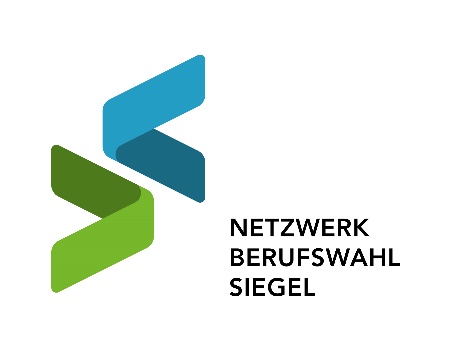 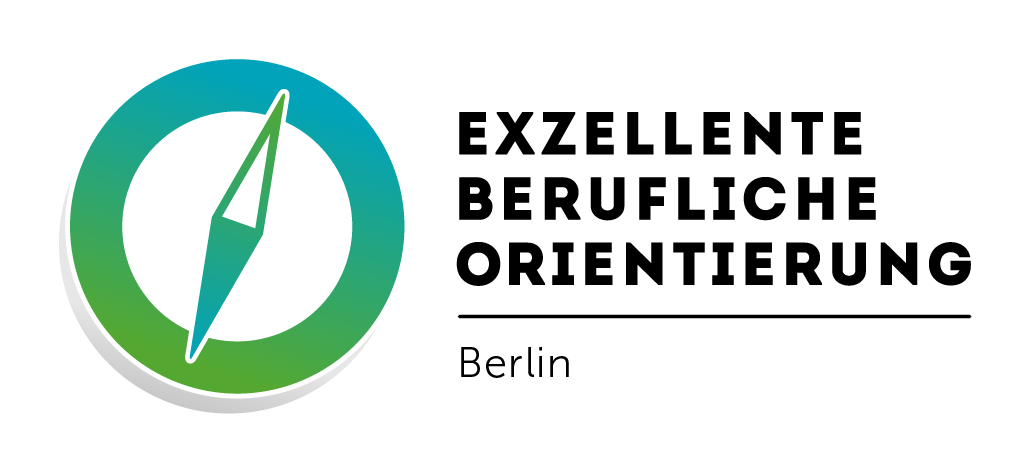 „Qualitätssiegel Berlin für exzellente berufliche Orientierung“
2023 - 2027Zertifizierung - Bewerbungsbogen 2022/23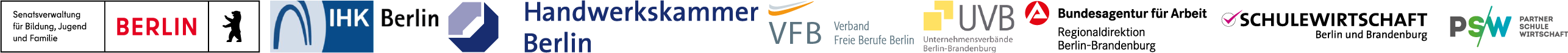 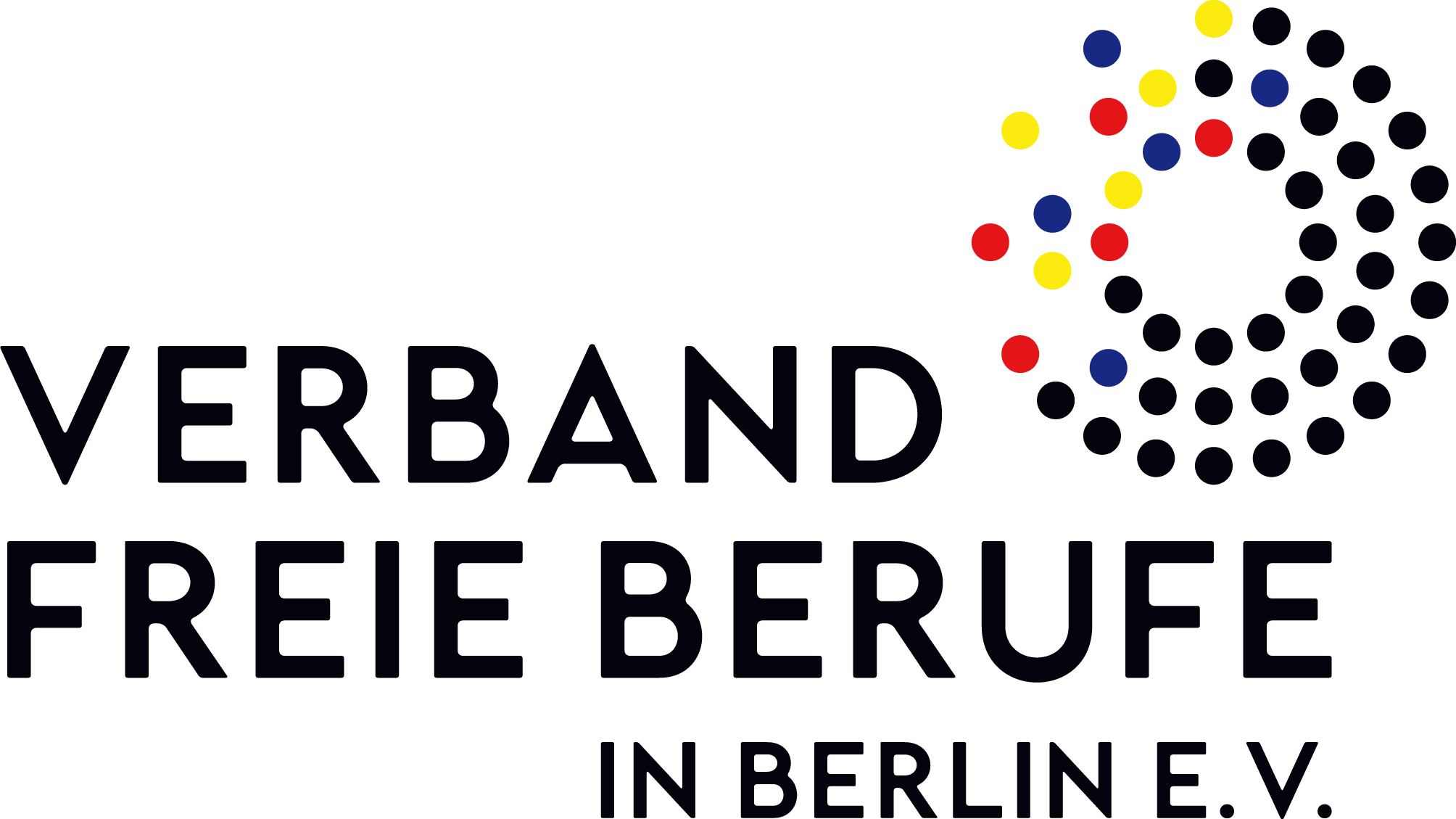 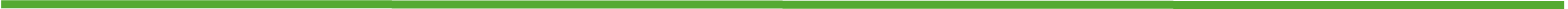 Anmeldedaten für die Bewerbung 2022/23 
„Qualitätssiegel Berlin für exzellente berufliche Orientierung“Mit der Bewerbung stimmt die Schule zu, dass die übermittelten Informationen von
PSW im Rahmen der Öffentlichkeitsarbeit und Beratung genutzt werden können. Es gibt drei Themenbereiche: 1. 	Begleitung und Förderung der Jugendlichen im Berufs- und Studienorientierungsprozess 2. 	Einordnung der Berufs- und Studienorientierung (BSO) 
     in die Lehr- und Lernprozesse der Schule3. 	Kooperationen und Netzwerke Die drei Qualitätsbereiche des Kriterienkatalogs entsprechen dem bundesweiten SIEGEL-Dachkonzept mit einem einheitlichen und wissenschaftlich fundierten Rahmen bei gleichzeitiger Wahrung regionaler Besonderheiten und regionaler Autonomie.Angaben zu feststehenden Terminen im AuditzeitraumBetriebspraktikaKonferenzen Ferientage/ schriftliche AbschlussprüfungenSonstige TermineThemenbereich: 	Begleitung und Förderung der Jugendlichen im Berufs- und
					StudienorientierungsprozessEin erfolgreiches Gesamtkonzept zur Studien- und Berufsorientierung (BSO) setzt sich aus vielfältigen Angeboten und Maßnahmen für die Schülerinnen und Schüler zusammen, die sie in ihrem beruflichen Orientierungsprozess unterstützen, die praktische Erfahrungsräume und Lernorte außerhalb von Schule ermöglichen und die die für einen erfolgreichen Einstieg erforderlichen Kompetenzen fördern.Themenbereich: 	Einordnung der Berufs- und Studienorientierung in die Lehr- und
					Lernprozesse der SchuleErfolgreiche Berufsorientierung muss in der Schule strukturell verankert und organisiert sein.In diesem Themenbereich finden sich dementsprechend Kriterien, die sich auf die innerschulische Organisation und deren Rahmenbedingungen beziehen.Themenbereich: 	Kooperationen und NetzwerkeBerufsorientierung kann nicht allein durch die Schule selbst realisiert werden, sondern erfordert die Vernetzung und Einbindung von zentralen Akteuren im Prozess der BSO.Bewerbungsbogen 2022/23Schule:Auditorinnen und Auditoren:Name der Schule:Schulnummer:Schulart:Integrierte Sekundarschule/
GemeinschaftsschuleGymnasiumSchule mit sonder-pädagogischem FörderschwerpunktAnschrift:Straße, Hausnummer:Postleitzahl, Ort:Telefon:Telefax:	Internetadresse:E-Mail Schule/SL:	Schulleiter/in:Koordinator/in für Berufs-und Studienorientierung:Telefon/Handy:E-Mail Koordinator/innen:Mitwirkende beim Ausfüllen des Bewerbungsbogens:Hinweise zum BewerbungsverfahrenWie gehen Sie bei der Bewerbung vor?
Bearbeiten Sie die Fragen elektronisch.Bewerten Sie die schulischen Aktivitäten im Hinblick auf die Berufs- 
und Studienorientierung in einer vierstufigen Skala. Kreuzen Sie an.noch nicht begonnen gute Ideen, aber noch keine Ansätze zur Umsetzungerste Schritte 	Anzeichen tatsächlicher Entwicklung; in Teilbereichen erfolgreiche Realisierung und positive 		Ergebnisse, gelegentliche, eher zufällige Überprüfungensichtbare Fortschritte 	Nachweis für gute Umsetzungen und Evaluation sowie eine 
			schriftliche Dokumentationverwirklicht 	überzeugendes, fächerübergreifendes BSO-Konzept und zwischen den Fachbereichen
		abgestimmtes Vorgehen; vorbildliche Umsetzung, die für andere Schulen Impulse geben
		könnte; regelmäßige Evaluation, umfassende schriftliche Dokumentation der AktivitätenUnter Erläuterung der Schule geben Sie eine Kurzdarstellung (max. 500 Zeichen) 
der schulischen Aktivitäten. Beschreiben Sie jedes Kriterium und unterlegen es mit Beispielen. Eine Ja- oder Nein-Antwort genügt nicht, auch keine Verweise auf Erläuterungen zu anderen Kriterien. Fügen Sie keine Anlagen an und keine Grafiken und Bilder ein. Die Kriterien 1.5.2, 2.1.1, 3.1.1 und 3.2.7 müssen erfüllt sein. Füllen Sie nur alle grün markierten Bereiche aus.Warum gibt es einen grünen und einen blauen Teil?Der grüne Teil ist nur für die Schule gedacht.Der blaue Teil dient als Protokoll für das Auditteam (ein Team, das sich in der Schule über die 
praktische Umsetzung der Berufs- und Studienorientierung informiert und diese bewertet). Dadurch ist für 
das Auditteam eine bessere Vergleichsmöglichkeit von Selbst- und Fremdeinschätzung gewährleistet.Speichern Sie den ausgefüllten Bewerbungsbogen vor der Versendung 
unter Ihrer Schulnummer.Versenden Sie den ausgefüllten Bewerbungsbogen digital an
qualitaetssiegel@psw-berlin.deDie Terminübersicht für das Zertifizierungsverfahren finden Sie unter
www.psw-berlin.de/qualitaetssiegel/auszeichnungsverfahrenFür Rückfragen stehen wir Ihnen gern zur Verfügung. PSW	Ansprechperson   030 54 71 09 95/96
Partner Schule Wirtschaft	Sybille KubitzkiAm Schillertheater 410625 Berlinvon - bisvon - bisvon - bisamamam30. Januar bis 03. Februar 2023Winterferien03. April bis 14. April 2023Osterferien18. April 202326. April 202328. April 202303. Mai 202305. Mai 2023Abitur GK (3. PF) alle Fächer, außer
LK in De + GK (3. PF) DeLK in En + GK (3. PF) EnLK in Ma + GK (3. PF) MaLK in Fr + GK (3. PF) Fr19. April 202309. Mai 2023MSA/ eBBR/ BBR/ BOAzentrale schriftliche Prüfungen in Dezentrale schriftliche Prüfungen in Ma04. Mai 2023MSA/ eBBRzentrale schriftl. Prüfungen in 1. Fremdsprache08. März 202301. Mai 202318. + 19. Mai 202329. + 30. Mai 2023unterrichtsfreie TageDatum VeranstaltungErläuterung (max. 500 Zeichen)Erläuterung (max. 500 Zeichen)Erläuterung (max. 500 Zeichen)Erläuterung (max. 500 Zeichen)Erläuterung (max. 500 Zeichen)Erläuterung (max. 500 Zeichen)Erläuterung (max. 500 Zeichen)Erläuterung (max. 500 Zeichen)Bereitstellung von Informationen zur
Berufs- und Studienorientierung (BSO)Die Schule gibt systematisch aktuelle Informationen über berufs- und studienorientierende Themen an die Schülerinnen und Schüler weiter (aktuelle Website mit Terminen und Angeboten, monatliche Infoblätter, regelmäßige Klasseninfos, …).Bereitstellung von Informationen zur
Berufs- und Studienorientierung (BSO)Die Schule gibt systematisch aktuelle Informationen über berufs- und studienorientierende Themen an die Schülerinnen und Schüler weiter (aktuelle Website mit Terminen und Angeboten, monatliche Infoblätter, regelmäßige Klasseninfos, …).noch nicht begonnenerste Schrittesichtbare Fortschritt  VerwirklichtBereitstellung von Informationen zur
Berufs- und Studienorientierung (BSO)Die Schule gibt systematisch aktuelle Informationen über berufs- und studienorientierende Themen an die Schülerinnen und Schüler weiter (aktuelle Website mit Terminen und Angeboten, monatliche Infoblätter, regelmäßige Klasseninfos, …).Erläuterung der Schule:      Erläuterung der Schule:      Erläuterung der Schule:      Erläuterung der Schule:      Bereitstellung von Informationen zur
Berufs- und Studienorientierung (BSO)Die Schule gibt systematisch aktuelle Informationen über berufs- und studienorientierende Themen an die Schülerinnen und Schüler weiter (aktuelle Website mit Terminen und Angeboten, monatliche Infoblätter, regelmäßige Klasseninfos, …).Bereitstellung von Informationen zur
Berufs- und Studienorientierung (BSO)Die Schule gibt systematisch aktuelle Informationen über berufs- und studienorientierende Themen an die Schülerinnen und Schüler weiter (aktuelle Website mit Terminen und Angeboten, monatliche Infoblätter, regelmäßige Klasseninfos, …).noch nicht begonnenerste Schrittesichtbare FortschritteverwirklichtBereitstellung von Informationen zur
Berufs- und Studienorientierung (BSO)Die Schule gibt systematisch aktuelle Informationen über berufs- und studienorientierende Themen an die Schülerinnen und Schüler weiter (aktuelle Website mit Terminen und Angeboten, monatliche Infoblätter, regelmäßige Klasseninfos, …).Erläuterung der Auditoren:      Erläuterung der Auditoren:      Erläuterung der Auditoren:      Erläuterung der Auditoren:      Bereitstellung von Informationen zur
Berufs- und Studienorientierung (BSO)	In der Schule stehen aktuelle Informationssysteme und
-materialien zur Verfügung mit deren Hilfe sich
Schülerinnen und Schüler
individuell und nach Bedarf informieren können (Info-Tafeln, Schaukästen, Flyer, Broschüren, Linktipps,
Buchtipps, …).Bereitstellung von Informationen zur
Berufs- und Studienorientierung (BSO)	In der Schule stehen aktuelle Informationssysteme und
-materialien zur Verfügung mit deren Hilfe sich
Schülerinnen und Schüler
individuell und nach Bedarf informieren können (Info-Tafeln, Schaukästen, Flyer, Broschüren, Linktipps,
Buchtipps, …).noch nicht begonnenerste Schrittesichtbare FortschritteVerwirklichtBereitstellung von Informationen zur
Berufs- und Studienorientierung (BSO)	In der Schule stehen aktuelle Informationssysteme und
-materialien zur Verfügung mit deren Hilfe sich
Schülerinnen und Schüler
individuell und nach Bedarf informieren können (Info-Tafeln, Schaukästen, Flyer, Broschüren, Linktipps,
Buchtipps, …).Erläuterung der Schule:      Erläuterung der Schule:      Erläuterung der Schule:      Erläuterung der Schule:      Bereitstellung von Informationen zur
Berufs- und Studienorientierung (BSO)	In der Schule stehen aktuelle Informationssysteme und
-materialien zur Verfügung mit deren Hilfe sich
Schülerinnen und Schüler
individuell und nach Bedarf informieren können (Info-Tafeln, Schaukästen, Flyer, Broschüren, Linktipps,
Buchtipps, …).Bereitstellung von Informationen zur
Berufs- und Studienorientierung (BSO)	In der Schule stehen aktuelle Informationssysteme und
-materialien zur Verfügung mit deren Hilfe sich
Schülerinnen und Schüler
individuell und nach Bedarf informieren können (Info-Tafeln, Schaukästen, Flyer, Broschüren, Linktipps,
Buchtipps, …).noch nicht begonnenerste Schrittesichtbare FortschritteverwirklichtBereitstellung von Informationen zur
Berufs- und Studienorientierung (BSO)	In der Schule stehen aktuelle Informationssysteme und
-materialien zur Verfügung mit deren Hilfe sich
Schülerinnen und Schüler
individuell und nach Bedarf informieren können (Info-Tafeln, Schaukästen, Flyer, Broschüren, Linktipps,
Buchtipps, …).Erläuterung der Auditoren:      Erläuterung der Auditoren:      Erläuterung der Auditoren:      Erläuterung der Auditoren:      Bereitstellung von Informationen zur
Berufs- und Studienorientierung (BSO)	Die Schule hat auf der schuleigenen Homepage berufs-und studienorientierende Informationen integriert.Bereitstellung von Informationen zur
Berufs- und Studienorientierung (BSO)	Die Schule hat auf der schuleigenen Homepage berufs-und studienorientierende Informationen integriert.noch nicht begonnenerste Schrittesichtbare FortschritteVerwirklichtBereitstellung von Informationen zur
Berufs- und Studienorientierung (BSO)	Die Schule hat auf der schuleigenen Homepage berufs-und studienorientierende Informationen integriert.Erläuterung der Schule:      Erläuterung der Schule:      Erläuterung der Schule:      Erläuterung der Schule:      Bereitstellung von Informationen zur
Berufs- und Studienorientierung (BSO)	Die Schule hat auf der schuleigenen Homepage berufs-und studienorientierende Informationen integriert.Bereitstellung von Informationen zur
Berufs- und Studienorientierung (BSO)	Die Schule hat auf der schuleigenen Homepage berufs-und studienorientierende Informationen integriert.noch nicht begonnenerste Schrittesichtbare FortschritteverwirklichtBereitstellung von Informationen zur
Berufs- und Studienorientierung (BSO)	Die Schule hat auf der schuleigenen Homepage berufs-und studienorientierende Informationen integriert.Erläuterung der Auditoren:      Erläuterung der Auditoren:      Erläuterung der Auditoren:      Erläuterung der Auditoren:      Bereitstellung von Informationen zur
Berufs- und Studienorientierung (BSO)Weitere Maßnahmen, mit denen sichergestellt wird, dass die Schülerinnen und Schüler über Informationen und Wissen über den Arbeitsmarkt, Berufsfelder und der damit verbundenen Anforderungen verfügen: …Bereitstellung von Informationen zur
Berufs- und Studienorientierung (BSO)Weitere Maßnahmen, mit denen sichergestellt wird, dass die Schülerinnen und Schüler über Informationen und Wissen über den Arbeitsmarkt, Berufsfelder und der damit verbundenen Anforderungen verfügen: …noch nicht begonnenerste Schrittesichtbare FortschritteVerwirklichtBereitstellung von Informationen zur
Berufs- und Studienorientierung (BSO)Weitere Maßnahmen, mit denen sichergestellt wird, dass die Schülerinnen und Schüler über Informationen und Wissen über den Arbeitsmarkt, Berufsfelder und der damit verbundenen Anforderungen verfügen: …Erläuterung der Schule:      Erläuterung der Schule:      Erläuterung der Schule:      Erläuterung der Schule:      Bereitstellung von Informationen zur
Berufs- und Studienorientierung (BSO)Weitere Maßnahmen, mit denen sichergestellt wird, dass die Schülerinnen und Schüler über Informationen und Wissen über den Arbeitsmarkt, Berufsfelder und der damit verbundenen Anforderungen verfügen: …Bereitstellung von Informationen zur
Berufs- und Studienorientierung (BSO)Weitere Maßnahmen, mit denen sichergestellt wird, dass die Schülerinnen und Schüler über Informationen und Wissen über den Arbeitsmarkt, Berufsfelder und der damit verbundenen Anforderungen verfügen: …noch nicht begonnenerste Schrittesichtbare FortschritteverwirklichtBereitstellung von Informationen zur
Berufs- und Studienorientierung (BSO)Weitere Maßnahmen, mit denen sichergestellt wird, dass die Schülerinnen und Schüler über Informationen und Wissen über den Arbeitsmarkt, Berufsfelder und der damit verbundenen Anforderungen verfügen: …Erläuterung der Auditoren:      Erläuterung der Auditoren:      Erläuterung der Auditoren:      Erläuterung der Auditoren:      Unterstützung individueller Dokumentations- und ReflexionsprozesseZur Dokumentation der eigenen Aktivitäten arbeiten die Schülerinnen und Schüler mit dem Berufswahlpass oder einem vergleichbaren Portfolioinstrument.Unterstützung individueller Dokumentations- und ReflexionsprozesseZur Dokumentation der eigenen Aktivitäten arbeiten die Schülerinnen und Schüler mit dem Berufswahlpass oder einem vergleichbaren Portfolioinstrument.noch nicht begonnenerste Schrittesichtbare FortschritteVerwirklichtUnterstützung individueller Dokumentations- und ReflexionsprozesseZur Dokumentation der eigenen Aktivitäten arbeiten die Schülerinnen und Schüler mit dem Berufswahlpass oder einem vergleichbaren Portfolioinstrument.Erläuterung der Schule:      Erläuterung der Schule:      Erläuterung der Schule:      Erläuterung der Schule:      Unterstützung individueller Dokumentations- und ReflexionsprozesseZur Dokumentation der eigenen Aktivitäten arbeiten die Schülerinnen und Schüler mit dem Berufswahlpass oder einem vergleichbaren Portfolioinstrument.Unterstützung individueller Dokumentations- und ReflexionsprozesseZur Dokumentation der eigenen Aktivitäten arbeiten die Schülerinnen und Schüler mit dem Berufswahlpass oder einem vergleichbaren Portfolioinstrument.noch nicht begonnenerste Schrittesichtbare FortschritteverwirklichtUnterstützung individueller Dokumentations- und ReflexionsprozesseZur Dokumentation der eigenen Aktivitäten arbeiten die Schülerinnen und Schüler mit dem Berufswahlpass oder einem vergleichbaren Portfolioinstrument.Erläuterung der Auditoren:      Erläuterung der Auditoren:      Erläuterung der Auditoren:      Erläuterung der Auditoren:      Unterstützung individueller Dokumentations- und ReflexionsprozesseLeistungen, die nicht im allgemeinen Zeugnis dokumentiert sind, werden zertifiziert (Projektergebnisse, Betriebspraktikum, Umgang mit neuen Medien, ...).Unterstützung individueller Dokumentations- und ReflexionsprozesseLeistungen, die nicht im allgemeinen Zeugnis dokumentiert sind, werden zertifiziert (Projektergebnisse, Betriebspraktikum, Umgang mit neuen Medien, ...).noch nicht begonnenerste Schrittesichtbare FortschrittVerwirklichtUnterstützung individueller Dokumentations- und ReflexionsprozesseLeistungen, die nicht im allgemeinen Zeugnis dokumentiert sind, werden zertifiziert (Projektergebnisse, Betriebspraktikum, Umgang mit neuen Medien, ...).Erläuterung der Schule:      Erläuterung der Schule:      Erläuterung der Schule:      Erläuterung der Schule:      Unterstützung individueller Dokumentations- und ReflexionsprozesseLeistungen, die nicht im allgemeinen Zeugnis dokumentiert sind, werden zertifiziert (Projektergebnisse, Betriebspraktikum, Umgang mit neuen Medien, ...).Unterstützung individueller Dokumentations- und ReflexionsprozesseLeistungen, die nicht im allgemeinen Zeugnis dokumentiert sind, werden zertifiziert (Projektergebnisse, Betriebspraktikum, Umgang mit neuen Medien, ...).noch nicht begonnenerste Schrittesichtbare FortschritteverwirklichtUnterstützung individueller Dokumentations- und ReflexionsprozesseLeistungen, die nicht im allgemeinen Zeugnis dokumentiert sind, werden zertifiziert (Projektergebnisse, Betriebspraktikum, Umgang mit neuen Medien, ...).Erläuterung der Auditoren:      Erläuterung der Auditoren:      Erläuterung der Auditoren:      Erläuterung der Auditoren:      Unterstützung individueller Dokumentations- und ReflexionsprozesseEine umfassende Potentialanalyse/ Kompetenzfeststellung wird in verschiedenen Jahrgangsstufen durchgeführt.Unterstützung individueller Dokumentations- und ReflexionsprozesseEine umfassende Potentialanalyse/ Kompetenzfeststellung wird in verschiedenen Jahrgangsstufen durchgeführt.noch nicht begonnenerste Schrittesichtbare FortschritteVerwirklichungUnterstützung individueller Dokumentations- und ReflexionsprozesseEine umfassende Potentialanalyse/ Kompetenzfeststellung wird in verschiedenen Jahrgangsstufen durchgeführt.Erläuterung der Schule:      Erläuterung der Schule:      Erläuterung der Schule:      Erläuterung der Schule:      Unterstützung individueller Dokumentations- und ReflexionsprozesseEine umfassende Potentialanalyse/ Kompetenzfeststellung wird in verschiedenen Jahrgangsstufen durchgeführt.Unterstützung individueller Dokumentations- und ReflexionsprozesseEine umfassende Potentialanalyse/ Kompetenzfeststellung wird in verschiedenen Jahrgangsstufen durchgeführt.noch nicht begonnenerste Schrittesichtbare FortschritteverwirklichtUnterstützung individueller Dokumentations- und ReflexionsprozesseEine umfassende Potentialanalyse/ Kompetenzfeststellung wird in verschiedenen Jahrgangsstufen durchgeführt.Erläuterung der Auditoren:      Erläuterung der Auditoren:      Erläuterung der Auditoren:      Erläuterung der Auditoren:      Unterstützung individueller Dokumentations- und ReflexionsprozesseDie Ergebnisse der Potentialanalyse/ Kompetenzfeststellung werden mit den Schülerinnen und Schülern sowie den Erziehungsberechtigten besprochen.Unterstützung individueller Dokumentations- und ReflexionsprozesseDie Ergebnisse der Potentialanalyse/ Kompetenzfeststellung werden mit den Schülerinnen und Schülern sowie den Erziehungsberechtigten besprochen.noch nicht begonnenerste Schrittesichtbare FortschritteVerwirklichtUnterstützung individueller Dokumentations- und ReflexionsprozesseDie Ergebnisse der Potentialanalyse/ Kompetenzfeststellung werden mit den Schülerinnen und Schülern sowie den Erziehungsberechtigten besprochen.Erläuterung der Schule:      Erläuterung der Schule:      Erläuterung der Schule:      Erläuterung der Schule:      Unterstützung individueller Dokumentations- und ReflexionsprozesseDie Ergebnisse der Potentialanalyse/ Kompetenzfeststellung werden mit den Schülerinnen und Schülern sowie den Erziehungsberechtigten besprochen.Unterstützung individueller Dokumentations- und ReflexionsprozesseDie Ergebnisse der Potentialanalyse/ Kompetenzfeststellung werden mit den Schülerinnen und Schülern sowie den Erziehungsberechtigten besprochen.noch nicht begonnenerste Schrittesichtbare Fortschritte		verwirklichtUnterstützung individueller Dokumentations- und ReflexionsprozesseDie Ergebnisse der Potentialanalyse/ Kompetenzfeststellung werden mit den Schülerinnen und Schülern sowie den Erziehungsberechtigten besprochen.Erläuterung der Auditoren:      Erläuterung der Auditoren:      Erläuterung der Auditoren:      Erläuterung der Auditoren:      Unterstützung individueller Dokumentations- und ReflexionsprozesseMaßnahmen zur individuellen Förderung werden u.a. auf Grundlage der Ergebnisse der Potentialanalyse/ Kompetenzfeststellung entwickelt.Unterstützung individueller Dokumentations- und ReflexionsprozesseMaßnahmen zur individuellen Förderung werden u.a. auf Grundlage der Ergebnisse der Potentialanalyse/ Kompetenzfeststellung entwickelt.noch nicht begonnenerste Schrittesichtbare FortschritteVerwirklichtUnterstützung individueller Dokumentations- und ReflexionsprozesseMaßnahmen zur individuellen Förderung werden u.a. auf Grundlage der Ergebnisse der Potentialanalyse/ Kompetenzfeststellung entwickelt.Erläuterung der Schule:      Erläuterung der Schule:      Erläuterung der Schule:      Erläuterung der Schule:      Unterstützung individueller Dokumentations- und ReflexionsprozesseMaßnahmen zur individuellen Förderung werden u.a. auf Grundlage der Ergebnisse der Potentialanalyse/ Kompetenzfeststellung entwickelt.Unterstützung individueller Dokumentations- und ReflexionsprozesseMaßnahmen zur individuellen Förderung werden u.a. auf Grundlage der Ergebnisse der Potentialanalyse/ Kompetenzfeststellung entwickelt.noch nicht begonnenerste Schrittesichtbare FortschritteverwirklichtUnterstützung individueller Dokumentations- und ReflexionsprozesseMaßnahmen zur individuellen Förderung werden u.a. auf Grundlage der Ergebnisse der Potentialanalyse/ Kompetenzfeststellung entwickelt.Erläuterung der Auditoren:      Erläuterung der Auditoren:      Erläuterung der Auditoren:      Erläuterung der Auditoren:      Individuelle Förderung und Beratung im BSO-ProzessDen Schülerinnen und Schülern stehen feste Kontaktpersonen für die BSO zur Verfügung.Individuelle Förderung und Beratung im BSO-ProzessDen Schülerinnen und Schülern stehen feste Kontaktpersonen für die BSO zur Verfügung.noch nicht begonnenerste Schrittesichtbare FortschritteVerwirklichtIndividuelle Förderung und Beratung im BSO-ProzessDen Schülerinnen und Schülern stehen feste Kontaktpersonen für die BSO zur Verfügung.Erläuterung der Schule:      Erläuterung der Schule:      Erläuterung der Schule:      Erläuterung der Schule:      Individuelle Förderung und Beratung im BSO-ProzessDen Schülerinnen und Schülern stehen feste Kontaktpersonen für die BSO zur Verfügung.Individuelle Förderung und Beratung im BSO-ProzessDen Schülerinnen und Schülern stehen feste Kontaktpersonen für die BSO zur Verfügung.noch nicht begonnenerste Schrittesichtbare FortschritteverwirklichtIndividuelle Förderung und Beratung im BSO-ProzessDen Schülerinnen und Schülern stehen feste Kontaktpersonen für die BSO zur Verfügung.Erläuterung der Auditoren:      Erläuterung der Auditoren:      Erläuterung der Auditoren:      Erläuterung der Auditoren:      Individuelle Förderung und Beratung im BSO-ProzessDie Angebote berücksichtigen die Anforderungen an eine geschlechtersensible BSO (Gender, Gleichstellung, …).Individuelle Förderung und Beratung im BSO-ProzessDie Angebote berücksichtigen die Anforderungen an eine geschlechtersensible BSO (Gender, Gleichstellung, …).noch nicht begonnenerste Schrittesichtbare Fortschritte		VerwirklichtIndividuelle Förderung und Beratung im BSO-ProzessDie Angebote berücksichtigen die Anforderungen an eine geschlechtersensible BSO (Gender, Gleichstellung, …).Erläuterung der Schule:      Erläuterung der Schule:      Erläuterung der Schule:      Erläuterung der Schule:      Individuelle Förderung und Beratung im BSO-ProzessDie Angebote berücksichtigen die Anforderungen an eine geschlechtersensible BSO (Gender, Gleichstellung, …).Individuelle Förderung und Beratung im BSO-ProzessDie Angebote berücksichtigen die Anforderungen an eine geschlechtersensible BSO (Gender, Gleichstellung, …).noch nicht begonnenerste Schrittesichtbare Fortschritte		verwirklichtIndividuelle Förderung und Beratung im BSO-ProzessDie Angebote berücksichtigen die Anforderungen an eine geschlechtersensible BSO (Gender, Gleichstellung, …).Erläuterung der Auditoren:      Erläuterung der Auditoren:      Erläuterung der Auditoren:      Erläuterung der Auditoren:      Individuelle Förderung und Beratung im BSO-ProzessEs gibt Angebote, die in besonderer Weise die Bedürfnisse verschiedener Zielgruppen berücksichtigen (Migration/ Kultur/ Willkom-mensklassen, Lerneinschränkungen, besonderer Förderbedarf, Inklusion, …).Individuelle Förderung und Beratung im BSO-ProzessEs gibt Angebote, die in besonderer Weise die Bedürfnisse verschiedener Zielgruppen berücksichtigen (Migration/ Kultur/ Willkom-mensklassen, Lerneinschränkungen, besonderer Förderbedarf, Inklusion, …).noch nicht begonnenerste Schrittesichtbare Fortschritte		VerwirklichtIndividuelle Förderung und Beratung im BSO-ProzessEs gibt Angebote, die in besonderer Weise die Bedürfnisse verschiedener Zielgruppen berücksichtigen (Migration/ Kultur/ Willkom-mensklassen, Lerneinschränkungen, besonderer Förderbedarf, Inklusion, …).Erläuterung der Schule:      Erläuterung der Schule:      Erläuterung der Schule:      Erläuterung der Schule:      Individuelle Förderung und Beratung im BSO-ProzessEs gibt Angebote, die in besonderer Weise die Bedürfnisse verschiedener Zielgruppen berücksichtigen (Migration/ Kultur/ Willkom-mensklassen, Lerneinschränkungen, besonderer Förderbedarf, Inklusion, …).Individuelle Förderung und Beratung im BSO-ProzessEs gibt Angebote, die in besonderer Weise die Bedürfnisse verschiedener Zielgruppen berücksichtigen (Migration/ Kultur/ Willkom-mensklassen, Lerneinschränkungen, besonderer Förderbedarf, Inklusion, …).noch nicht begonnenerste Schrittesichtbare Fortschritte		verwirklichtIndividuelle Förderung und Beratung im BSO-ProzessEs gibt Angebote, die in besonderer Weise die Bedürfnisse verschiedener Zielgruppen berücksichtigen (Migration/ Kultur/ Willkom-mensklassen, Lerneinschränkungen, besonderer Förderbedarf, Inklusion, …).Erläuterung der Auditoren:      Erläuterung der Auditoren:      Erläuterung der Auditoren:      Erläuterung der Auditoren:      Förderung überfachlicher Kompetenzen, der Ausbildungsreife und der StudienbefähigungDie Förderung der Methoden- und Lernkompetenz für die unterschiedlichen Jahrgangsstufen in Form von Trainings ist festgelegt (Die Planung und die damit verbundenen Maßnahmen sind nachhaltig und bauen aufeinander auf).Förderung überfachlicher Kompetenzen, der Ausbildungsreife und der StudienbefähigungDie Förderung der Methoden- und Lernkompetenz für die unterschiedlichen Jahrgangsstufen in Form von Trainings ist festgelegt (Die Planung und die damit verbundenen Maßnahmen sind nachhaltig und bauen aufeinander auf).noch nicht begonnenerste Schrittesichtbare FortschritteVerwirklichtFörderung überfachlicher Kompetenzen, der Ausbildungsreife und der StudienbefähigungDie Förderung der Methoden- und Lernkompetenz für die unterschiedlichen Jahrgangsstufen in Form von Trainings ist festgelegt (Die Planung und die damit verbundenen Maßnahmen sind nachhaltig und bauen aufeinander auf).Erläuterung der Schule:      Erläuterung der Schule:      Erläuterung der Schule:      Erläuterung der Schule:      Förderung überfachlicher Kompetenzen, der Ausbildungsreife und der StudienbefähigungDie Förderung der Methoden- und Lernkompetenz für die unterschiedlichen Jahrgangsstufen in Form von Trainings ist festgelegt (Die Planung und die damit verbundenen Maßnahmen sind nachhaltig und bauen aufeinander auf).Förderung überfachlicher Kompetenzen, der Ausbildungsreife und der StudienbefähigungDie Förderung der Methoden- und Lernkompetenz für die unterschiedlichen Jahrgangsstufen in Form von Trainings ist festgelegt (Die Planung und die damit verbundenen Maßnahmen sind nachhaltig und bauen aufeinander auf).noch nicht begonnenerste Schrittesichtbare FortschritteverwirklichtFörderung überfachlicher Kompetenzen, der Ausbildungsreife und der StudienbefähigungDie Förderung der Methoden- und Lernkompetenz für die unterschiedlichen Jahrgangsstufen in Form von Trainings ist festgelegt (Die Planung und die damit verbundenen Maßnahmen sind nachhaltig und bauen aufeinander auf).Erläuterung der Auditoren:      Erläuterung der Auditoren:      Erläuterung der Auditoren:      Erläuterung der Auditoren:      Förderung überfachlicher Kompetenzen, der Ausbildungsreife und der StudienbefähigungDie Förderung der Methoden- und Lernkompetenz für die unterschiedlichen Jahrgangsstufen in Form von Trainings ist festgelegt (Die Planung und die damit verbundenen Maßnahmen sind nachhaltig und bauen aufeinander auf).Förderung überfachlicher Kompetenzen, der Ausbildungsreife und der StudienbefähigungEs gibt einen dokumentierten Plan zur Vermittlung und Stärkung der personalen Kompetenz (Verantwortungsübernahme, Eigeninitiative, Kritikfähigkeit, ...).noch nicht begonnenerste Schrittesichtbare FortschritteverwirklichtFörderung überfachlicher Kompetenzen, der Ausbildungsreife und der StudienbefähigungEs gibt einen dokumentierten Plan zur Vermittlung und Stärkung der personalen Kompetenz (Verantwortungsübernahme, Eigeninitiative, Kritikfähigkeit, ...).Erläuterung der Schule:      Erläuterung der Schule:      Erläuterung der Schule:      Erläuterung der Schule:      Förderung überfachlicher Kompetenzen, der Ausbildungsreife und der StudienbefähigungEs gibt einen dokumentierten Plan zur Vermittlung und Stärkung der personalen Kompetenz (Verantwortungsübernahme, Eigeninitiative, Kritikfähigkeit, ...).Förderung überfachlicher Kompetenzen, der Ausbildungsreife und der StudienbefähigungEs gibt einen dokumentierten Plan zur Vermittlung und Stärkung der personalen Kompetenz (Verantwortungsübernahme, Eigeninitiative, Kritikfähigkeit, ...).noch nicht begonnenerste Schrittesichtbare Fortschritte		verwirklichtFörderung überfachlicher Kompetenzen, der Ausbildungsreife und der StudienbefähigungEs gibt einen dokumentierten Plan zur Vermittlung und Stärkung der personalen Kompetenz (Verantwortungsübernahme, Eigeninitiative, Kritikfähigkeit, ...).Erläuterung der Auditoren:      Erläuterung der Auditoren:      Erläuterung der Auditoren:      Erläuterung der Auditoren:      Förderung überfachlicher Kompetenzen, der Ausbildungsreife und der StudienbefähigungEs gibt Maßnahmen zur Förderung sozialer Kompetenzen z.B. in Form von einem Mediatorenprogramm (Kommunikationsfähigkeit, Konfliktfähigkeit, Teamfähigkeit …).Förderung überfachlicher Kompetenzen, der Ausbildungsreife und der StudienbefähigungEs gibt Maßnahmen zur Förderung sozialer Kompetenzen z.B. in Form von einem Mediatorenprogramm (Kommunikationsfähigkeit, Konfliktfähigkeit, Teamfähigkeit …).noch nicht begonnenerste Schrittesichtbare FortschritteverwirklichtFörderung überfachlicher Kompetenzen, der Ausbildungsreife und der StudienbefähigungEs gibt Maßnahmen zur Förderung sozialer Kompetenzen z.B. in Form von einem Mediatorenprogramm (Kommunikationsfähigkeit, Konfliktfähigkeit, Teamfähigkeit …).Erläuterung der Schule:      Erläuterung der Schule:      Erläuterung der Schule:      Erläuterung der Schule:      Förderung überfachlicher Kompetenzen, der Ausbildungsreife und der StudienbefähigungEs gibt Maßnahmen zur Förderung sozialer Kompetenzen z.B. in Form von einem Mediatorenprogramm (Kommunikationsfähigkeit, Konfliktfähigkeit, Teamfähigkeit …).Förderung überfachlicher Kompetenzen, der Ausbildungsreife und der StudienbefähigungEs gibt Maßnahmen zur Förderung sozialer Kompetenzen z.B. in Form von einem Mediatorenprogramm (Kommunikationsfähigkeit, Konfliktfähigkeit, Teamfähigkeit …).noch nicht begonnenerste Schrittesichtbare FortschritteverwirklichtFörderung überfachlicher Kompetenzen, der Ausbildungsreife und der StudienbefähigungEs gibt Maßnahmen zur Förderung sozialer Kompetenzen z.B. in Form von einem Mediatorenprogramm (Kommunikationsfähigkeit, Konfliktfähigkeit, Teamfähigkeit …).Erläuterung der Auditoren:      Erläuterung der Auditoren:      Erläuterung der Auditoren:      Erläuterung der Auditoren:      Förderung überfachlicher Kompetenzen, der Ausbildungsreife und der StudienbefähigungDie Förderung der Medien- und Präsentationskompetenzen für die unterschiedlichen Jahrgangsstufen ist festgelegt (Die Planung und die damit verbundenen Maßnahmen sind nachhaltig und bauen aufeinander auf).Förderung überfachlicher Kompetenzen, der Ausbildungsreife und der StudienbefähigungDie Förderung der Medien- und Präsentationskompetenzen für die unterschiedlichen Jahrgangsstufen ist festgelegt (Die Planung und die damit verbundenen Maßnahmen sind nachhaltig und bauen aufeinander auf).noch nicht begonnenerste Schrittesichtbare FortschritteverwirklichtFörderung überfachlicher Kompetenzen, der Ausbildungsreife und der StudienbefähigungDie Förderung der Medien- und Präsentationskompetenzen für die unterschiedlichen Jahrgangsstufen ist festgelegt (Die Planung und die damit verbundenen Maßnahmen sind nachhaltig und bauen aufeinander auf).Erläuterung der Schule:      Erläuterung der Schule:      Erläuterung der Schule:      Erläuterung der Schule:      Förderung überfachlicher Kompetenzen, der Ausbildungsreife und der StudienbefähigungDie Förderung der Medien- und Präsentationskompetenzen für die unterschiedlichen Jahrgangsstufen ist festgelegt (Die Planung und die damit verbundenen Maßnahmen sind nachhaltig und bauen aufeinander auf).Förderung überfachlicher Kompetenzen, der Ausbildungsreife und der StudienbefähigungDie Förderung der Medien- und Präsentationskompetenzen für die unterschiedlichen Jahrgangsstufen ist festgelegt (Die Planung und die damit verbundenen Maßnahmen sind nachhaltig und bauen aufeinander auf).noch nicht begonnenerste Schrittesichtbare FortschritteverwirklichtFörderung überfachlicher Kompetenzen, der Ausbildungsreife und der StudienbefähigungDie Förderung der Medien- und Präsentationskompetenzen für die unterschiedlichen Jahrgangsstufen ist festgelegt (Die Planung und die damit verbundenen Maßnahmen sind nachhaltig und bauen aufeinander auf).Erläuterung der Auditoren:      Erläuterung der Auditoren:      Erläuterung der Auditoren:      Erläuterung der Auditoren:      Förderung überfachlicher Kompetenzen, der Ausbildungsreife und der StudienbefähigungDie Sprachbildung bezieht sich auch auf die Anforderungen der beruflichen und studienorientierten „Arbeitswelt“.Förderung überfachlicher Kompetenzen, der Ausbildungsreife und der StudienbefähigungDie Sprachbildung bezieht sich auch auf die Anforderungen der beruflichen und studienorientierten „Arbeitswelt“.noch nicht begonnenerste Schrittesichtbare FortschritteverwirklichtFörderung überfachlicher Kompetenzen, der Ausbildungsreife und der StudienbefähigungDie Sprachbildung bezieht sich auch auf die Anforderungen der beruflichen und studienorientierten „Arbeitswelt“.Erläuterung der Schule:      Erläuterung der Schule:      Erläuterung der Schule:      Erläuterung der Schule:      Förderung überfachlicher Kompetenzen, der Ausbildungsreife und der StudienbefähigungDie Sprachbildung bezieht sich auch auf die Anforderungen der beruflichen und studienorientierten „Arbeitswelt“.Förderung überfachlicher Kompetenzen, der Ausbildungsreife und der StudienbefähigungDie Sprachbildung bezieht sich auch auf die Anforderungen der beruflichen und studienorientierten „Arbeitswelt“.noch nicht begonnenerste Schrittesichtbare FortschritteverwirklichtFörderung überfachlicher Kompetenzen, der Ausbildungsreife und der StudienbefähigungDie Sprachbildung bezieht sich auch auf die Anforderungen der beruflichen und studienorientierten „Arbeitswelt“.Erläuterung der Auditoren:      Erläuterung der Auditoren:      Erläuterung der Auditoren:      Erläuterung der Auditoren:      Förderung überfachlicher Kompetenzen, der Ausbildungsreife und der StudienbefähigungDie Schule fördert aktiv die Fachkompetenz in Mathematik durch Trainingsangebote und AGs in und außerhalb des Regelunterrichts (praxisbezogene Aufgaben, in Kooperation mit Hochschulen/ Unternehmen, Online-Lernplattformen, …).Förderung überfachlicher Kompetenzen, der Ausbildungsreife und der StudienbefähigungDie Schule fördert aktiv die Fachkompetenz in Mathematik durch Trainingsangebote und AGs in und außerhalb des Regelunterrichts (praxisbezogene Aufgaben, in Kooperation mit Hochschulen/ Unternehmen, Online-Lernplattformen, …).noch nicht begonnenerste Schrittesichtbare FortschritteverwirklichtFörderung überfachlicher Kompetenzen, der Ausbildungsreife und der StudienbefähigungDie Schule fördert aktiv die Fachkompetenz in Mathematik durch Trainingsangebote und AGs in und außerhalb des Regelunterrichts (praxisbezogene Aufgaben, in Kooperation mit Hochschulen/ Unternehmen, Online-Lernplattformen, …).Erläuterung der Schule:      Erläuterung der Schule:      Erläuterung der Schule:      Erläuterung der Schule:      Förderung überfachlicher Kompetenzen, der Ausbildungsreife und der StudienbefähigungDie Schule fördert aktiv die Fachkompetenz in Mathematik durch Trainingsangebote und AGs in und außerhalb des Regelunterrichts (praxisbezogene Aufgaben, in Kooperation mit Hochschulen/ Unternehmen, Online-Lernplattformen, …).Förderung überfachlicher Kompetenzen, der Ausbildungsreife und der StudienbefähigungDie Schule fördert aktiv die Fachkompetenz in Mathematik durch Trainingsangebote und AGs in und außerhalb des Regelunterrichts (praxisbezogene Aufgaben, in Kooperation mit Hochschulen/ Unternehmen, Online-Lernplattformen, …).noch nicht begonnenerste Schrittesichtbare FortschritteverwirklichtFörderung überfachlicher Kompetenzen, der Ausbildungsreife und der StudienbefähigungDie Schule fördert aktiv die Fachkompetenz in Mathematik durch Trainingsangebote und AGs in und außerhalb des Regelunterrichts (praxisbezogene Aufgaben, in Kooperation mit Hochschulen/ Unternehmen, Online-Lernplattformen, …).Erläuterung der Auditoren:      Erläuterung der Auditoren:      Erläuterung der Auditoren:      Erläuterung der Auditoren:      Förderung überfachlicher Kompetenzen, der Ausbildungsreife und der StudienbefähigungDie Vermittlung grundlegender wirtschaftlicher Kenntnisse und Zusammenhänge ist konzeptionell verankert (Schülerfirmen, Wirtschafts-/ Planspiele, Finance-Coach, Fit für die Wirtschaft, …).Förderung überfachlicher Kompetenzen, der Ausbildungsreife und der StudienbefähigungDie Vermittlung grundlegender wirtschaftlicher Kenntnisse und Zusammenhänge ist konzeptionell verankert (Schülerfirmen, Wirtschafts-/ Planspiele, Finance-Coach, Fit für die Wirtschaft, …).noch nicht begonnenerste Schrittesichtbare FortschritteverwirklichtFörderung überfachlicher Kompetenzen, der Ausbildungsreife und der StudienbefähigungDie Vermittlung grundlegender wirtschaftlicher Kenntnisse und Zusammenhänge ist konzeptionell verankert (Schülerfirmen, Wirtschafts-/ Planspiele, Finance-Coach, Fit für die Wirtschaft, …).Erläuterung der Schule:      Erläuterung der Schule:      Erläuterung der Schule:      Erläuterung der Schule:      Förderung überfachlicher Kompetenzen, der Ausbildungsreife und der StudienbefähigungDie Vermittlung grundlegender wirtschaftlicher Kenntnisse und Zusammenhänge ist konzeptionell verankert (Schülerfirmen, Wirtschafts-/ Planspiele, Finance-Coach, Fit für die Wirtschaft, …).Förderung überfachlicher Kompetenzen, der Ausbildungsreife und der StudienbefähigungDie Vermittlung grundlegender wirtschaftlicher Kenntnisse und Zusammenhänge ist konzeptionell verankert (Schülerfirmen, Wirtschafts-/ Planspiele, Finance-Coach, Fit für die Wirtschaft, …).noch nicht begonnenerste Schrittesichtbare FortschritteverwirklichtFörderung überfachlicher Kompetenzen, der Ausbildungsreife und der StudienbefähigungDie Vermittlung grundlegender wirtschaftlicher Kenntnisse und Zusammenhänge ist konzeptionell verankert (Schülerfirmen, Wirtschafts-/ Planspiele, Finance-Coach, Fit für die Wirtschaft, …).Erläuterung der Auditoren:      Erläuterung der Auditoren:      Erläuterung der Auditoren:      Erläuterung der Auditoren:      Förderung überfachlicher Kompetenzen, der Ausbildungsreife und der StudienbefähigungEs erfolgt eine systematische Förderung der Berufswahlkompetenz (Die Jugendlichen werden befähigt, ihren BSO-Prozess eigenständig und zielgerichtet zu gestalten: Entwicklung eigener Ziele und Pläne, um begründete Berufswahl- / Studienentscheidungen zu treffen, …).Förderung überfachlicher Kompetenzen, der Ausbildungsreife und der StudienbefähigungEs erfolgt eine systematische Förderung der Berufswahlkompetenz (Die Jugendlichen werden befähigt, ihren BSO-Prozess eigenständig und zielgerichtet zu gestalten: Entwicklung eigener Ziele und Pläne, um begründete Berufswahl- / Studienentscheidungen zu treffen, …).noch nicht begonnenerste Schrittesichtbare FortschritteverwirklichtFörderung überfachlicher Kompetenzen, der Ausbildungsreife und der StudienbefähigungEs erfolgt eine systematische Förderung der Berufswahlkompetenz (Die Jugendlichen werden befähigt, ihren BSO-Prozess eigenständig und zielgerichtet zu gestalten: Entwicklung eigener Ziele und Pläne, um begründete Berufswahl- / Studienentscheidungen zu treffen, …).Erläuterung der Schule:      Erläuterung der Schule:      Erläuterung der Schule:      Erläuterung der Schule:      Förderung überfachlicher Kompetenzen, der Ausbildungsreife und der StudienbefähigungEs erfolgt eine systematische Förderung der Berufswahlkompetenz (Die Jugendlichen werden befähigt, ihren BSO-Prozess eigenständig und zielgerichtet zu gestalten: Entwicklung eigener Ziele und Pläne, um begründete Berufswahl- / Studienentscheidungen zu treffen, …).Förderung überfachlicher Kompetenzen, der Ausbildungsreife und der StudienbefähigungEs erfolgt eine systematische Förderung der Berufswahlkompetenz (Die Jugendlichen werden befähigt, ihren BSO-Prozess eigenständig und zielgerichtet zu gestalten: Entwicklung eigener Ziele und Pläne, um begründete Berufswahl- / Studienentscheidungen zu treffen, …).noch nicht begonnenerste Schrittesichtbare FortschritteverwirklichtFörderung überfachlicher Kompetenzen, der Ausbildungsreife und der StudienbefähigungEs erfolgt eine systematische Förderung der Berufswahlkompetenz (Die Jugendlichen werden befähigt, ihren BSO-Prozess eigenständig und zielgerichtet zu gestalten: Entwicklung eigener Ziele und Pläne, um begründete Berufswahl- / Studienentscheidungen zu treffen, …).Erläuterung der Auditoren:      Erläuterung der Auditoren:      Erläuterung der Auditoren:      Erläuterung der Auditoren:      Förderung überfachlicher Kompetenzen, der Ausbildungsreife und der StudienbefähigungWeitere Maßnahmen, zur Förderung spezieller Kompetenzen im Rahmen der BSO: …Förderung überfachlicher Kompetenzen, der Ausbildungsreife und der StudienbefähigungWeitere Maßnahmen, zur Förderung spezieller Kompetenzen im Rahmen der BSO: …noch nicht begonnenerste Schrittesichtbare FortschritteverwirklichtFörderung überfachlicher Kompetenzen, der Ausbildungsreife und der StudienbefähigungWeitere Maßnahmen, zur Förderung spezieller Kompetenzen im Rahmen der BSO: …Erläuterung der Schule:      Erläuterung der Schule:      Erläuterung der Schule:      Erläuterung der Schule:      Förderung überfachlicher Kompetenzen, der Ausbildungsreife und der StudienbefähigungWeitere Maßnahmen, zur Förderung spezieller Kompetenzen im Rahmen der BSO: …Förderung überfachlicher Kompetenzen, der Ausbildungsreife und der StudienbefähigungWeitere Maßnahmen, zur Förderung spezieller Kompetenzen im Rahmen der BSO: …noch nicht begonnenerste Schrittesichtbare FortschritteverwirklichtFörderung überfachlicher Kompetenzen, der Ausbildungsreife und der StudienbefähigungWeitere Maßnahmen, zur Förderung spezieller Kompetenzen im Rahmen der BSO: …Erläuterung der Auditoren:      Erläuterung der Auditoren:      Erläuterung der Auditoren:      Erläuterung der Auditoren:      PraktikaDie Schule hat ein Konzept rund um Praktika schriftlich ausgearbeitet (Schulorganisation: Art und Umfang, flexible Zeitfenster im Schuljahr, in unterschiedlichen Jahrgangsstufen, ...).PraktikaDie Schule hat ein Konzept rund um Praktika schriftlich ausgearbeitet (Schulorganisation: Art und Umfang, flexible Zeitfenster im Schuljahr, in unterschiedlichen Jahrgangsstufen, ...).noch nicht begonnenerste Schrittesichtbare FortschritteverwirklichtPraktikaDie Schule hat ein Konzept rund um Praktika schriftlich ausgearbeitet (Schulorganisation: Art und Umfang, flexible Zeitfenster im Schuljahr, in unterschiedlichen Jahrgangsstufen, ...).Erläuterung der Schule:      Erläuterung der Schule:      Erläuterung der Schule:      Erläuterung der Schule:      PraktikaDie Schule hat ein Konzept rund um Praktika schriftlich ausgearbeitet (Schulorganisation: Art und Umfang, flexible Zeitfenster im Schuljahr, in unterschiedlichen Jahrgangsstufen, ...).PraktikaDie Schule hat ein Konzept rund um Praktika schriftlich ausgearbeitet (Schulorganisation: Art und Umfang, flexible Zeitfenster im Schuljahr, in unterschiedlichen Jahrgangsstufen, ...).noch nicht begonnenerste Schrittesichtbare FortschritteverwirklichtPraktikaDie Schule hat ein Konzept rund um Praktika schriftlich ausgearbeitet (Schulorganisation: Art und Umfang, flexible Zeitfenster im Schuljahr, in unterschiedlichen Jahrgangsstufen, ...).Erläuterung der Auditoren:      Erläuterung der Auditoren:      Erläuterung der Auditoren:      Erläuterung der Auditoren:      PraktikaDie Praktika werden im Unterricht mit den Schülerinnen und Schülern vor- und nachbereitet. Diese werden nach vereinbarten Kriterien durchgeführt (AV Duales Lernen, Praktikumsakquise, Unterstützung während des Praktikums, Protokolle, ...).PraktikaDie Praktika werden im Unterricht mit den Schülerinnen und Schülern vor- und nachbereitet. Diese werden nach vereinbarten Kriterien durchgeführt (AV Duales Lernen, Praktikumsakquise, Unterstützung während des Praktikums, Protokolle, ...).noch nicht begonnenerste Schrittesichtbare FortschritteverwirklichtPraktikaDie Praktika werden im Unterricht mit den Schülerinnen und Schülern vor- und nachbereitet. Diese werden nach vereinbarten Kriterien durchgeführt (AV Duales Lernen, Praktikumsakquise, Unterstützung während des Praktikums, Protokolle, ...).Erläuterung der Schule:      Erläuterung der Schule:      Erläuterung der Schule:      Erläuterung der Schule:      PraktikaDie Praktika werden im Unterricht mit den Schülerinnen und Schülern vor- und nachbereitet. Diese werden nach vereinbarten Kriterien durchgeführt (AV Duales Lernen, Praktikumsakquise, Unterstützung während des Praktikums, Protokolle, ...).PraktikaDie Praktika werden im Unterricht mit den Schülerinnen und Schülern vor- und nachbereitet. Diese werden nach vereinbarten Kriterien durchgeführt (AV Duales Lernen, Praktikumsakquise, Unterstützung während des Praktikums, Protokolle, ...).noch nicht begonnenerste Schrittesichtbare FortschritteverwirklichtPraktikaDie Praktika werden im Unterricht mit den Schülerinnen und Schülern vor- und nachbereitet. Diese werden nach vereinbarten Kriterien durchgeführt (AV Duales Lernen, Praktikumsakquise, Unterstützung während des Praktikums, Protokolle, ...).Erläuterung der Auditoren:      Erläuterung der Auditoren:      Erläuterung der Auditoren:      Erläuterung der Auditoren:      PraktikaEs gibt einheitlich definierte Kriterien zur Beurteilung des Praktikums/ des Praktikumsberichts (fachlich, 
soft skills, ...).PraktikaEs gibt einheitlich definierte Kriterien zur Beurteilung des Praktikums/ des Praktikumsberichts (fachlich, 
soft skills, ...).noch nicht begonnenerste Schrittesichtbare FortschritteverwirklichtPraktikaEs gibt einheitlich definierte Kriterien zur Beurteilung des Praktikums/ des Praktikumsberichts (fachlich, 
soft skills, ...).Erläuterung der Schule:      Erläuterung der Schule:      Erläuterung der Schule:      Erläuterung der Schule:      PraktikaEs gibt einheitlich definierte Kriterien zur Beurteilung des Praktikums/ des Praktikumsberichts (fachlich, 
soft skills, ...).PraktikaEs gibt einheitlich definierte Kriterien zur Beurteilung des Praktikums/ des Praktikumsberichts (fachlich, 
soft skills, ...).noch nicht begonnenerste Schrittesichtbare FortschritteverwirklichtPraktikaEs gibt einheitlich definierte Kriterien zur Beurteilung des Praktikums/ des Praktikumsberichts (fachlich, 
soft skills, ...).Erläuterung der Auditoren:      Erläuterung der Auditoren:      Erläuterung der Auditoren:      Erläuterung der Auditoren:      PraktikaDie Schule sorgt dafür, dass die Unternehmen den Schülerinnen und Schülern Praktikumsbeurteilungen ausstellen.PraktikaDie Schule sorgt dafür, dass die Unternehmen den Schülerinnen und Schülern Praktikumsbeurteilungen ausstellen.noch nicht begonnenerste Schrittesichtbare FortschritteverwirklichtPraktikaDie Schule sorgt dafür, dass die Unternehmen den Schülerinnen und Schülern Praktikumsbeurteilungen ausstellen.Erläuterung der Schule:      Erläuterung der Schule:      Erläuterung der Schule:      Erläuterung der Schule:      PraktikaDie Schule sorgt dafür, dass die Unternehmen den Schülerinnen und Schülern Praktikumsbeurteilungen ausstellen.PraktikaDie Schule sorgt dafür, dass die Unternehmen den Schülerinnen und Schülern Praktikumsbeurteilungen ausstellen.noch nicht begonnenerste Schrittesichtbare FortschritteverwirklichtPraktikaDie Schule sorgt dafür, dass die Unternehmen den Schülerinnen und Schülern Praktikumsbeurteilungen ausstellen.Erläuterung der Auditoren:      Erläuterung der Auditoren:      Erläuterung der Auditoren:      Erläuterung der Auditoren:      PraktikaDie Schule befähigt und unterstützt ihre Schülerinnen und Schüler, sich selbstständig, nach den eigenen individuellen Interessen und Fähigkeiten, Praktikumsplätze zu wählen.PraktikaDie Schule befähigt und unterstützt ihre Schülerinnen und Schüler, sich selbstständig, nach den eigenen individuellen Interessen und Fähigkeiten, Praktikumsplätze zu wählen.noch nicht begonnenerste Schrittesichtbare FortschritteverwirklichtPraktikaDie Schule befähigt und unterstützt ihre Schülerinnen und Schüler, sich selbstständig, nach den eigenen individuellen Interessen und Fähigkeiten, Praktikumsplätze zu wählen.Erläuterung der Schule:      Erläuterung der Schule:      Erläuterung der Schule:      Erläuterung der Schule:      PraktikaDie Schule befähigt und unterstützt ihre Schülerinnen und Schüler, sich selbstständig, nach den eigenen individuellen Interessen und Fähigkeiten, Praktikumsplätze zu wählen.PraktikaDie Schule befähigt und unterstützt ihre Schülerinnen und Schüler, sich selbstständig, nach den eigenen individuellen Interessen und Fähigkeiten, Praktikumsplätze zu wählen.noch nicht begonnenerste Schrittesichtbare FortschritteverwirklichtPraktikaDie Schule befähigt und unterstützt ihre Schülerinnen und Schüler, sich selbstständig, nach den eigenen individuellen Interessen und Fähigkeiten, Praktikumsplätze zu wählen.Erläuterung der Auditoren:      Erläuterung der Auditoren:      Erläuterung der Auditoren:      Erläuterung der Auditoren:      Außerschulische LernorteDie Schule bietet Möglichkeiten, außerschulische Lernorte und Veranstaltungen zur BSO zu besuchen (Ausbildungs-/ Studien- und Berufsmessen, Informations-veranstaltungen für Studiengänge, Unternehmen, Schülerlabore, Theater, Museen, Girls ́/ Boys ́ Day, Green Day, thematische Klassenfahrten, Gastvorlesungen, …).Außerschulische LernorteDie Schule bietet Möglichkeiten, außerschulische Lernorte und Veranstaltungen zur BSO zu besuchen (Ausbildungs-/ Studien- und Berufsmessen, Informations-veranstaltungen für Studiengänge, Unternehmen, Schülerlabore, Theater, Museen, Girls ́/ Boys ́ Day, Green Day, thematische Klassenfahrten, Gastvorlesungen, …).noch nicht begonnenerste Schrittesichtbare FortschritteverwirklichtAußerschulische LernorteDie Schule bietet Möglichkeiten, außerschulische Lernorte und Veranstaltungen zur BSO zu besuchen (Ausbildungs-/ Studien- und Berufsmessen, Informations-veranstaltungen für Studiengänge, Unternehmen, Schülerlabore, Theater, Museen, Girls ́/ Boys ́ Day, Green Day, thematische Klassenfahrten, Gastvorlesungen, …).Erläuterung der Schule:      Erläuterung der Schule:      Erläuterung der Schule:      Erläuterung der Schule:      Außerschulische LernorteDie Schule bietet Möglichkeiten, außerschulische Lernorte und Veranstaltungen zur BSO zu besuchen (Ausbildungs-/ Studien- und Berufsmessen, Informations-veranstaltungen für Studiengänge, Unternehmen, Schülerlabore, Theater, Museen, Girls ́/ Boys ́ Day, Green Day, thematische Klassenfahrten, Gastvorlesungen, …).Außerschulische LernorteDie Schule bietet Möglichkeiten, außerschulische Lernorte und Veranstaltungen zur BSO zu besuchen (Ausbildungs-/ Studien- und Berufsmessen, Informations-veranstaltungen für Studiengänge, Unternehmen, Schülerlabore, Theater, Museen, Girls ́/ Boys ́ Day, Green Day, thematische Klassenfahrten, Gastvorlesungen, …).noch nicht begonnenerste Schrittesichtbare FortschritteverwirklichtAußerschulische LernorteDie Schule bietet Möglichkeiten, außerschulische Lernorte und Veranstaltungen zur BSO zu besuchen (Ausbildungs-/ Studien- und Berufsmessen, Informations-veranstaltungen für Studiengänge, Unternehmen, Schülerlabore, Theater, Museen, Girls ́/ Boys ́ Day, Green Day, thematische Klassenfahrten, Gastvorlesungen, …).Erläuterung der Auditoren:      Erläuterung der Auditoren:      Erläuterung der Auditoren:      Erläuterung der Auditoren:      Außerschulische LernorteDie Schule bietet eine individuelle und aufgabenorientierte Vorbereitung in Bezug auf berufs- und studienorientierte Messen und Veranstaltungen (Protokolle, Gesprächstermine, Feedback, ...).Außerschulische LernorteDie Schule bietet eine individuelle und aufgabenorientierte Vorbereitung in Bezug auf berufs- und studienorientierte Messen und Veranstaltungen (Protokolle, Gesprächstermine, Feedback, ...).noch nicht begonnenerste Schrittesichtbare FortschritteverwirklichtAußerschulische LernorteDie Schule bietet eine individuelle und aufgabenorientierte Vorbereitung in Bezug auf berufs- und studienorientierte Messen und Veranstaltungen (Protokolle, Gesprächstermine, Feedback, ...).Erläuterung der Schule:      Erläuterung der Schule:      Erläuterung der Schule:      Erläuterung der Schule:      Außerschulische LernorteDie Schule bietet eine individuelle und aufgabenorientierte Vorbereitung in Bezug auf berufs- und studienorientierte Messen und Veranstaltungen (Protokolle, Gesprächstermine, Feedback, ...).Außerschulische LernorteDie Schule bietet eine individuelle und aufgabenorientierte Vorbereitung in Bezug auf berufs- und studienorientierte Messen und Veranstaltungen (Protokolle, Gesprächstermine, Feedback, ...).noch nicht begonnenerste Schrittesichtbare FortschritteverwirklichtAußerschulische LernorteDie Schule bietet eine individuelle und aufgabenorientierte Vorbereitung in Bezug auf berufs- und studienorientierte Messen und Veranstaltungen (Protokolle, Gesprächstermine, Feedback, ...).Erläuterung der Auditoren:      Erläuterung der Auditoren:      Erläuterung der Auditoren:      Erläuterung der Auditoren:      Außerschulische LernorteDie Veranstaltungen und Aktivitäten an außerschulischen Lernorten werden dokumentiert und nachbereitet.Außerschulische LernorteDie Veranstaltungen und Aktivitäten an außerschulischen Lernorten werden dokumentiert und nachbereitet.noch nicht begonnenerste Schrittesichtbare Fortschritte		verwirklichtAußerschulische LernorteDie Veranstaltungen und Aktivitäten an außerschulischen Lernorten werden dokumentiert und nachbereitet.Erläuterung der Schule:      Erläuterung der Schule:      Erläuterung der Schule:      Erläuterung der Schule:      Außerschulische LernorteDie Veranstaltungen und Aktivitäten an außerschulischen Lernorten werden dokumentiert und nachbereitet.Außerschulische LernorteDie Veranstaltungen und Aktivitäten an außerschulischen Lernorten werden dokumentiert und nachbereitet.noch nicht begonnenerste Schrittesichtbare Fortschritte		verwirklichtAußerschulische LernorteDie Veranstaltungen und Aktivitäten an außerschulischen Lernorten werden dokumentiert und nachbereitet.Erläuterung der Auditoren:      Erläuterung der Auditoren:      Erläuterung der Auditoren:      Erläuterung der Auditoren:      Erläuterung (max. 500 Zeichen)Erläuterung (max. 500 Zeichen)Erläuterung (max. 500 Zeichen)Erläuterung (max. 500 Zeichen)Erläuterung (max. 500 Zeichen)Erläuterung (max. 500 Zeichen)Erläuterung (max. 500 Zeichen)Erläuterung (max. 500 Zeichen)Systematisches
Gesamtkonzept zur
Berufs- und StudienorientierungDie Schule verfügt über ein verbindliches Konzept der BSO.Systematisches
Gesamtkonzept zur
Berufs- und StudienorientierungDie Schule verfügt über ein verbindliches Konzept der BSO.noch nicht begonnenerste Schrittesichtbare FortschritteverwirklichtSystematisches
Gesamtkonzept zur
Berufs- und StudienorientierungDie Schule verfügt über ein verbindliches Konzept der BSO.Erläuterung der Schule:      Erläuterung der Schule:      Erläuterung der Schule:      Erläuterung der Schule:      Systematisches
Gesamtkonzept zur
Berufs- und StudienorientierungDie Schule verfügt über ein verbindliches Konzept der BSO.Systematisches
Gesamtkonzept zur
Berufs- und StudienorientierungDie Schule verfügt über ein verbindliches Konzept der BSO.noch nicht begonnenerste Schrittesichtbare FortschritteverwirklichtSystematisches
Gesamtkonzept zur
Berufs- und StudienorientierungDie Schule verfügt über ein verbindliches Konzept der BSO.Erläuterung der Auditoren:      Erläuterung der Auditoren:      Erläuterung der Auditoren:      Erläuterung der Auditoren:      Systematisches
Gesamtkonzept zur
Berufs- und StudienorientierungIm schulinternen Curriculum ist der Beitrag aller Fächer, Fach- oder Lernbereiche in Bezug auf den BSO-Prozess verankert.Systematisches
Gesamtkonzept zur
Berufs- und StudienorientierungIm schulinternen Curriculum ist der Beitrag aller Fächer, Fach- oder Lernbereiche in Bezug auf den BSO-Prozess verankert.noch nicht begonnenerste Schrittesichtbare FortschritteverwirklichtSystematisches
Gesamtkonzept zur
Berufs- und StudienorientierungIm schulinternen Curriculum ist der Beitrag aller Fächer, Fach- oder Lernbereiche in Bezug auf den BSO-Prozess verankert.Erläuterung der Schule:      Erläuterung der Schule:      Erläuterung der Schule:      Erläuterung der Schule:      Systematisches
Gesamtkonzept zur
Berufs- und StudienorientierungIm schulinternen Curriculum ist der Beitrag aller Fächer, Fach- oder Lernbereiche in Bezug auf den BSO-Prozess verankert.Systematisches
Gesamtkonzept zur
Berufs- und StudienorientierungIm schulinternen Curriculum ist der Beitrag aller Fächer, Fach- oder Lernbereiche in Bezug auf den BSO-Prozess verankert.noch nicht begonnenerste Schrittesichtbare Fortschritte		verwirklichtSystematisches
Gesamtkonzept zur
Berufs- und StudienorientierungIm schulinternen Curriculum ist der Beitrag aller Fächer, Fach- oder Lernbereiche in Bezug auf den BSO-Prozess verankert.Erläuterung der Auditoren:      Erläuterung der Auditoren:      Erläuterung der Auditoren:      Erläuterung der Auditoren:      Systematisches
Gesamtkonzept zur
Berufs- und StudienorientierungEs gibt einen schulinternen Plan für fächerübergreifende Projekte zur BSO (Die Planung und die damit verbundenen Maßnahmen sind nachhaltig und an die Jahrgangsstufen angepasst).Systematisches
Gesamtkonzept zur
Berufs- und StudienorientierungEs gibt einen schulinternen Plan für fächerübergreifende Projekte zur BSO (Die Planung und die damit verbundenen Maßnahmen sind nachhaltig und an die Jahrgangsstufen angepasst).noch nicht begonnenerste Schrittesichtbare FortschritteverwirklichtSystematisches
Gesamtkonzept zur
Berufs- und StudienorientierungEs gibt einen schulinternen Plan für fächerübergreifende Projekte zur BSO (Die Planung und die damit verbundenen Maßnahmen sind nachhaltig und an die Jahrgangsstufen angepasst).Erläuterung der Schule:      Erläuterung der Schule:      Erläuterung der Schule:      Erläuterung der Schule:      Systematisches
Gesamtkonzept zur
Berufs- und StudienorientierungEs gibt einen schulinternen Plan für fächerübergreifende Projekte zur BSO (Die Planung und die damit verbundenen Maßnahmen sind nachhaltig und an die Jahrgangsstufen angepasst).Systematisches
Gesamtkonzept zur
Berufs- und StudienorientierungEs gibt einen schulinternen Plan für fächerübergreifende Projekte zur BSO (Die Planung und die damit verbundenen Maßnahmen sind nachhaltig und an die Jahrgangsstufen angepasst).noch nicht begonnenerste Schrittesichtbare FortschritteverwirklichtSystematisches
Gesamtkonzept zur
Berufs- und StudienorientierungEs gibt einen schulinternen Plan für fächerübergreifende Projekte zur BSO (Die Planung und die damit verbundenen Maßnahmen sind nachhaltig und an die Jahrgangsstufen angepasst).Erläuterung der Auditoren:      Erläuterung der Auditoren:      Erläuterung der Auditoren:      Erläuterung der Auditoren:      Integration
ökonomischer,
arbeitsweltbezogener und übergreifender BSO-Themen in den UnterrichtThemen aus dem Bereich BSO werden in allen Fächern umgesetzt (Berufsfelderkundung, Selbst- und Fremdeinschätzung, Sprach- und Lesekompetenz, ...).Integration
ökonomischer,
arbeitsweltbezogener und übergreifender BSO-Themen in den UnterrichtThemen aus dem Bereich BSO werden in allen Fächern umgesetzt (Berufsfelderkundung, Selbst- und Fremdeinschätzung, Sprach- und Lesekompetenz, ...).noch nicht begonnenerste Schrittesichtbare FortschritteverwirklichtIntegration
ökonomischer,
arbeitsweltbezogener und übergreifender BSO-Themen in den UnterrichtThemen aus dem Bereich BSO werden in allen Fächern umgesetzt (Berufsfelderkundung, Selbst- und Fremdeinschätzung, Sprach- und Lesekompetenz, ...).Erläuterung der Schule:      Erläuterung der Schule:      Erläuterung der Schule:      Erläuterung der Schule:      Integration
ökonomischer,
arbeitsweltbezogener und übergreifender BSO-Themen in den UnterrichtThemen aus dem Bereich BSO werden in allen Fächern umgesetzt (Berufsfelderkundung, Selbst- und Fremdeinschätzung, Sprach- und Lesekompetenz, ...).Integration
ökonomischer,
arbeitsweltbezogener und übergreifender BSO-Themen in den UnterrichtThemen aus dem Bereich BSO werden in allen Fächern umgesetzt (Berufsfelderkundung, Selbst- und Fremdeinschätzung, Sprach- und Lesekompetenz, ...).noch nicht begonnenerste Schrittesichtbare FortschritteverwirklichtIntegration
ökonomischer,
arbeitsweltbezogener und übergreifender BSO-Themen in den UnterrichtThemen aus dem Bereich BSO werden in allen Fächern umgesetzt (Berufsfelderkundung, Selbst- und Fremdeinschätzung, Sprach- und Lesekompetenz, ...).Erläuterung der Auditoren:      Erläuterung der Auditoren:      Erläuterung der Auditoren:      Erläuterung der Auditoren:      Integration
ökonomischer,
arbeitsweltbezogener und übergreifender BSO-Themen in den UnterrichtAktuelle Tendenzen aus dem Arbeits- und Ausbildungsmarkt werden in den Unterricht einbezogen (MINT-, Sozial- und Pflegeberufe, ...).Integration
ökonomischer,
arbeitsweltbezogener und übergreifender BSO-Themen in den UnterrichtAktuelle Tendenzen aus dem Arbeits- und Ausbildungsmarkt werden in den Unterricht einbezogen (MINT-, Sozial- und Pflegeberufe, ...).noch nicht begonnenerste Schrittesichtbare FortschritteverwirklichtIntegration
ökonomischer,
arbeitsweltbezogener und übergreifender BSO-Themen in den UnterrichtAktuelle Tendenzen aus dem Arbeits- und Ausbildungsmarkt werden in den Unterricht einbezogen (MINT-, Sozial- und Pflegeberufe, ...).Erläuterung der Schule:      Erläuterung der Schule:      Erläuterung der Schule:      Erläuterung der Schule:      Integration
ökonomischer,
arbeitsweltbezogener und übergreifender BSO-Themen in den UnterrichtAktuelle Tendenzen aus dem Arbeits- und Ausbildungsmarkt werden in den Unterricht einbezogen (MINT-, Sozial- und Pflegeberufe, ...).Integration
ökonomischer,
arbeitsweltbezogener und übergreifender BSO-Themen in den UnterrichtAktuelle Tendenzen aus dem Arbeits- und Ausbildungsmarkt werden in den Unterricht einbezogen (MINT-, Sozial- und Pflegeberufe, ...).noch nicht begonnenerste Schrittesichtbare FortschritteverwirklichtIntegration
ökonomischer,
arbeitsweltbezogener und übergreifender BSO-Themen in den UnterrichtAktuelle Tendenzen aus dem Arbeits- und Ausbildungsmarkt werden in den Unterricht einbezogen (MINT-, Sozial- und Pflegeberufe, ...).Erläuterung der Auditoren:      Erläuterung der Auditoren:      Erläuterung der Auditoren:      Erläuterung der Auditoren:      Integration
ökonomischer,
arbeitsweltbezogener und übergreifender BSO-Themen in den UnterrichtDie Schule initiiert selbst oder nimmt an ökonomischen/ arbeitsweltbezogenen Wettbewerben teil (Planspiel Börse, Junior, Deutscher Gründerpreis, Business Schoolgames, Jugend forscht, Beachmanager, Schulbanker, ...).Integration
ökonomischer,
arbeitsweltbezogener und übergreifender BSO-Themen in den UnterrichtDie Schule initiiert selbst oder nimmt an ökonomischen/ arbeitsweltbezogenen Wettbewerben teil (Planspiel Börse, Junior, Deutscher Gründerpreis, Business Schoolgames, Jugend forscht, Beachmanager, Schulbanker, ...).noch nicht begonnenerste Schrittesichtbare FortschritteverwirklichtIntegration
ökonomischer,
arbeitsweltbezogener und übergreifender BSO-Themen in den UnterrichtDie Schule initiiert selbst oder nimmt an ökonomischen/ arbeitsweltbezogenen Wettbewerben teil (Planspiel Börse, Junior, Deutscher Gründerpreis, Business Schoolgames, Jugend forscht, Beachmanager, Schulbanker, ...).Erläuterung der Schule:      Erläuterung der Schule:      Erläuterung der Schule:      Erläuterung der Schule:      Integration
ökonomischer,
arbeitsweltbezogener und übergreifender BSO-Themen in den UnterrichtDie Schule initiiert selbst oder nimmt an ökonomischen/ arbeitsweltbezogenen Wettbewerben teil (Planspiel Börse, Junior, Deutscher Gründerpreis, Business Schoolgames, Jugend forscht, Beachmanager, Schulbanker, ...).Integration
ökonomischer,
arbeitsweltbezogener und übergreifender BSO-Themen in den UnterrichtDie Schule initiiert selbst oder nimmt an ökonomischen/ arbeitsweltbezogenen Wettbewerben teil (Planspiel Börse, Junior, Deutscher Gründerpreis, Business Schoolgames, Jugend forscht, Beachmanager, Schulbanker, ...).noch nicht begonnenerste Schrittesichtbare FortschritteverwirklichtIntegration
ökonomischer,
arbeitsweltbezogener und übergreifender BSO-Themen in den UnterrichtDie Schule initiiert selbst oder nimmt an ökonomischen/ arbeitsweltbezogenen Wettbewerben teil (Planspiel Börse, Junior, Deutscher Gründerpreis, Business Schoolgames, Jugend forscht, Beachmanager, Schulbanker, ...).Erläuterung der Auditoren:      Erläuterung der Auditoren:      Erläuterung der Auditoren:      Erläuterung der Auditoren:      Integration
ökonomischer,
arbeitsweltbezogener und übergreifender BSO-Themen in den UnterrichtSchulinterne Veranstaltungen zur BSO gehören erkennbar zum Schulalltag (außerschulische Referenten, Schülererfahrungsaustausch, schulinterne Unternehmensmesse, ...).Integration
ökonomischer,
arbeitsweltbezogener und übergreifender BSO-Themen in den UnterrichtSchulinterne Veranstaltungen zur BSO gehören erkennbar zum Schulalltag (außerschulische Referenten, Schülererfahrungsaustausch, schulinterne Unternehmensmesse, ...).noch nicht begonnenerste Schrittesichtbare FortschritteverwirklichtIntegration
ökonomischer,
arbeitsweltbezogener und übergreifender BSO-Themen in den UnterrichtSchulinterne Veranstaltungen zur BSO gehören erkennbar zum Schulalltag (außerschulische Referenten, Schülererfahrungsaustausch, schulinterne Unternehmensmesse, ...).Erläuterung der Schule:      Erläuterung der Schule:      Erläuterung der Schule:      Erläuterung der Schule:      Integration
ökonomischer,
arbeitsweltbezogener und übergreifender BSO-Themen in den UnterrichtSchulinterne Veranstaltungen zur BSO gehören erkennbar zum Schulalltag (außerschulische Referenten, Schülererfahrungsaustausch, schulinterne Unternehmensmesse, ...).Integration
ökonomischer,
arbeitsweltbezogener und übergreifender BSO-Themen in den UnterrichtSchulinterne Veranstaltungen zur BSO gehören erkennbar zum Schulalltag (außerschulische Referenten, Schülererfahrungsaustausch, schulinterne Unternehmensmesse, ...).noch nicht begonnenerste Schrittesichtbare FortschritteverwirklichtIntegration
ökonomischer,
arbeitsweltbezogener und übergreifender BSO-Themen in den UnterrichtSchulinterne Veranstaltungen zur BSO gehören erkennbar zum Schulalltag (außerschulische Referenten, Schülererfahrungsaustausch, schulinterne Unternehmensmesse, ...).Erläuterung der Auditoren:      Erläuterung der Auditoren:      Erläuterung der Auditoren:      Erläuterung der Auditoren:      Fortbildungs- und
Informationskonzept der Lehrkräfte zur BSODie Lehrkräfte tauschen sich in Bezug auf den BSO-Prozess regelmäßig aus (Gesamtkonferenz, Schulkonferenz, ...).Fortbildungs- und
Informationskonzept der Lehrkräfte zur BSODie Lehrkräfte tauschen sich in Bezug auf den BSO-Prozess regelmäßig aus (Gesamtkonferenz, Schulkonferenz, ...).noch nicht begonnenerste Schrittesichtbare FortschritteverwirklichtFortbildungs- und
Informationskonzept der Lehrkräfte zur BSODie Lehrkräfte tauschen sich in Bezug auf den BSO-Prozess regelmäßig aus (Gesamtkonferenz, Schulkonferenz, ...).Erläuterung der Schule:      Erläuterung der Schule:      Erläuterung der Schule:      Erläuterung der Schule:      Fortbildungs- und
Informationskonzept der Lehrkräfte zur BSODie Lehrkräfte tauschen sich in Bezug auf den BSO-Prozess regelmäßig aus (Gesamtkonferenz, Schulkonferenz, ...).Fortbildungs- und
Informationskonzept der Lehrkräfte zur BSODie Lehrkräfte tauschen sich in Bezug auf den BSO-Prozess regelmäßig aus (Gesamtkonferenz, Schulkonferenz, ...).noch nicht begonnenerste Schrittesichtbare FortschritteverwirklichtFortbildungs- und
Informationskonzept der Lehrkräfte zur BSODie Lehrkräfte tauschen sich in Bezug auf den BSO-Prozess regelmäßig aus (Gesamtkonferenz, Schulkonferenz, ...).Erläuterung der Auditoren:      Erläuterung der Auditoren:      Erläuterung der Auditoren:      Erläuterung der Auditoren:      Fortbildungs- und
Informationskonzept der Lehrkräfte zur BSODie Schulleitung sorgt in Bezug auf die BSO für die Qualifizierung ihrer Lehrkräfte (Fortbildungskonzept).Fortbildungs- und
Informationskonzept der Lehrkräfte zur BSODie Schulleitung sorgt in Bezug auf die BSO für die Qualifizierung ihrer Lehrkräfte (Fortbildungskonzept).noch nicht begonnenerste Schrittesichtbare FortschritteverwirklichtFortbildungs- und
Informationskonzept der Lehrkräfte zur BSODie Schulleitung sorgt in Bezug auf die BSO für die Qualifizierung ihrer Lehrkräfte (Fortbildungskonzept).Erläuterung der Schule:      Erläuterung der Schule:      Erläuterung der Schule:      Erläuterung der Schule:      Fortbildungs- und
Informationskonzept der Lehrkräfte zur BSODie Schulleitung sorgt in Bezug auf die BSO für die Qualifizierung ihrer Lehrkräfte (Fortbildungskonzept).Fortbildungs- und
Informationskonzept der Lehrkräfte zur BSODie Schulleitung sorgt in Bezug auf die BSO für die Qualifizierung ihrer Lehrkräfte (Fortbildungskonzept).noch nicht begonnenerste Schrittesichtbare FortschritteverwirklichtFortbildungs- und
Informationskonzept der Lehrkräfte zur BSODie Schulleitung sorgt in Bezug auf die BSO für die Qualifizierung ihrer Lehrkräfte (Fortbildungskonzept).Erläuterung der Auditoren:      Erläuterung der Auditoren:      Erläuterung der Auditoren:      Erläuterung der Auditoren:      Fortbildungs- und
Informationskonzept der Lehrkräfte zur BSOLehrkräfte nehmen besondere Angebote wahr, um sich mit den Anforderungen der Arbeits- und Berufswelt, der Ausbildungs- und Studiengänge vertraut zu machen (Hochschulveranstaltungen, Firmenbesuche, Exkursionen, Lehrerpraktika, ...).Fortbildungs- und
Informationskonzept der Lehrkräfte zur BSOLehrkräfte nehmen besondere Angebote wahr, um sich mit den Anforderungen der Arbeits- und Berufswelt, der Ausbildungs- und Studiengänge vertraut zu machen (Hochschulveranstaltungen, Firmenbesuche, Exkursionen, Lehrerpraktika, ...).noch nicht begonnenerste Schrittesichtbare FortschritteverwirklichtFortbildungs- und
Informationskonzept der Lehrkräfte zur BSOLehrkräfte nehmen besondere Angebote wahr, um sich mit den Anforderungen der Arbeits- und Berufswelt, der Ausbildungs- und Studiengänge vertraut zu machen (Hochschulveranstaltungen, Firmenbesuche, Exkursionen, Lehrerpraktika, ...).Erläuterung der Schule:      Erläuterung der Schule:      Erläuterung der Schule:      Erläuterung der Schule:      Fortbildungs- und
Informationskonzept der Lehrkräfte zur BSOLehrkräfte nehmen besondere Angebote wahr, um sich mit den Anforderungen der Arbeits- und Berufswelt, der Ausbildungs- und Studiengänge vertraut zu machen (Hochschulveranstaltungen, Firmenbesuche, Exkursionen, Lehrerpraktika, ...).Fortbildungs- und
Informationskonzept der Lehrkräfte zur BSOLehrkräfte nehmen besondere Angebote wahr, um sich mit den Anforderungen der Arbeits- und Berufswelt, der Ausbildungs- und Studiengänge vertraut zu machen (Hochschulveranstaltungen, Firmenbesuche, Exkursionen, Lehrerpraktika, ...).noch nicht begonnenerste Schrittesichtbare FortschritteverwirklichtFortbildungs- und
Informationskonzept der Lehrkräfte zur BSOLehrkräfte nehmen besondere Angebote wahr, um sich mit den Anforderungen der Arbeits- und Berufswelt, der Ausbildungs- und Studiengänge vertraut zu machen (Hochschulveranstaltungen, Firmenbesuche, Exkursionen, Lehrerpraktika, ...).Erläuterung der Auditoren:      Erläuterung der Auditoren:      Erläuterung der Auditoren:      Erläuterung der Auditoren:      Fortbildungs- und
Informationskonzept der Lehrkräfte zur BSOInformationen aus externen Fortbildungen werden dem Kollegium im Rahmen von Konferenzen oder schulinternen Fortbildungen vermittelt.Fortbildungs- und
Informationskonzept der Lehrkräfte zur BSOInformationen aus externen Fortbildungen werden dem Kollegium im Rahmen von Konferenzen oder schulinternen Fortbildungen vermittelt.noch nicht begonnenerste Schrittesichtbare FortschritteverwirklichtFortbildungs- und
Informationskonzept der Lehrkräfte zur BSOInformationen aus externen Fortbildungen werden dem Kollegium im Rahmen von Konferenzen oder schulinternen Fortbildungen vermittelt.Erläuterung der Schule:      Erläuterung der Schule:      Erläuterung der Schule:      Erläuterung der Schule:      Fortbildungs- und
Informationskonzept der Lehrkräfte zur BSOInformationen aus externen Fortbildungen werden dem Kollegium im Rahmen von Konferenzen oder schulinternen Fortbildungen vermittelt.Fortbildungs- und
Informationskonzept der Lehrkräfte zur BSOInformationen aus externen Fortbildungen werden dem Kollegium im Rahmen von Konferenzen oder schulinternen Fortbildungen vermittelt.noch nicht begonnenerste Schrittesichtbare FortschritteverwirklichtFortbildungs- und
Informationskonzept der Lehrkräfte zur BSOInformationen aus externen Fortbildungen werden dem Kollegium im Rahmen von Konferenzen oder schulinternen Fortbildungen vermittelt.Erläuterung der Auditoren:      Erläuterung der Auditoren:      Erläuterung der Auditoren:      Erläuterung der Auditoren:      Evaluation der Maßnahmen zur BSO und Verbleibs-dokumentationDie Maßnahmen zu einer qualitätsbezogenen BSO werden in regelmäßigen Abständen überprüft und weiter entwickeltEvaluation der Maßnahmen zur BSO und Verbleibs-dokumentationDie Maßnahmen zu einer qualitätsbezogenen BSO werden in regelmäßigen Abständen überprüft und weiter entwickeltnoch nicht begonnenerste Schrittesichtbare FortschritteverwirklichtEvaluation der Maßnahmen zur BSO und Verbleibs-dokumentationDie Maßnahmen zu einer qualitätsbezogenen BSO werden in regelmäßigen Abständen überprüft und weiter entwickeltErläuterung der Schule:      Erläuterung der Schule:      Erläuterung der Schule:      Erläuterung der Schule:      Evaluation der Maßnahmen zur BSO und Verbleibs-dokumentationDie Maßnahmen zu einer qualitätsbezogenen BSO werden in regelmäßigen Abständen überprüft und weiter entwickeltEvaluation der Maßnahmen zur BSO und Verbleibs-dokumentationDie Maßnahmen zu einer qualitätsbezogenen BSO werden in regelmäßigen Abständen überprüft und weiter entwickeltnoch nicht begonnenerste Schrittesichtbare Fortschritte		verwirklichtEvaluation der Maßnahmen zur BSO und Verbleibs-dokumentationDie Maßnahmen zu einer qualitätsbezogenen BSO werden in regelmäßigen Abständen überprüft und weiter entwickeltErläuterung der Auditoren:      Erläuterung der Auditoren:      Erläuterung der Auditoren:      Erläuterung der Auditoren:      Evaluation der Maßnahmen zur BSO und Verbleibs-dokumentationDie Schule ermittelt und dokumentiert den Verbleib ihrer Schülerinnen und Schüler nach dem Abschluss (Ermittlung und Dokumentation im Abschlussjahr).Evaluation der Maßnahmen zur BSO und Verbleibs-dokumentationDie Schule ermittelt und dokumentiert den Verbleib ihrer Schülerinnen und Schüler nach dem Abschluss (Ermittlung und Dokumentation im Abschlussjahr).noch nicht begonnenerste Schrittesichtbare FortschritteverwirklichtEvaluation der Maßnahmen zur BSO und Verbleibs-dokumentationDie Schule ermittelt und dokumentiert den Verbleib ihrer Schülerinnen und Schüler nach dem Abschluss (Ermittlung und Dokumentation im Abschlussjahr).Erläuterung der Schule:      Erläuterung der Schule:      Erläuterung der Schule:      Erläuterung der Schule:      Evaluation der Maßnahmen zur BSO und Verbleibs-dokumentationDie Schule ermittelt und dokumentiert den Verbleib ihrer Schülerinnen und Schüler nach dem Abschluss (Ermittlung und Dokumentation im Abschlussjahr).Evaluation der Maßnahmen zur BSO und Verbleibs-dokumentationDie Schule ermittelt und dokumentiert den Verbleib ihrer Schülerinnen und Schüler nach dem Abschluss (Ermittlung und Dokumentation im Abschlussjahr).noch nicht begonnenerste Schrittesichtbare FortschritteverwirklichtEvaluation der Maßnahmen zur BSO und Verbleibs-dokumentationDie Schule ermittelt und dokumentiert den Verbleib ihrer Schülerinnen und Schüler nach dem Abschluss (Ermittlung und Dokumentation im Abschlussjahr).Erläuterung der Auditoren:      Erläuterung der Auditoren:      Erläuterung der Auditoren:      Erläuterung der Auditoren:      Personelle und
räumliche Ressourcen für die BSOEs gibt Verantwortliche/ Koordinatorinnen und Koordinatoren für die systematische Entwicklung und Umsetzung des BSO-Konzepts.Personelle und
räumliche Ressourcen für die BSOEs gibt Verantwortliche/ Koordinatorinnen und Koordinatoren für die systematische Entwicklung und Umsetzung des BSO-Konzepts.noch nicht begonnenerste Schrittesichtbare Fortschritte		verwirklichtPersonelle und
räumliche Ressourcen für die BSOEs gibt Verantwortliche/ Koordinatorinnen und Koordinatoren für die systematische Entwicklung und Umsetzung des BSO-Konzepts.Erläuterung der Schule:      Erläuterung der Schule:      Erläuterung der Schule:      Erläuterung der Schule:      Personelle und
räumliche Ressourcen für die BSOEs gibt Verantwortliche/ Koordinatorinnen und Koordinatoren für die systematische Entwicklung und Umsetzung des BSO-Konzepts.Personelle und
räumliche Ressourcen für die BSOEs gibt Verantwortliche/ Koordinatorinnen und Koordinatoren für die systematische Entwicklung und Umsetzung des BSO-Konzepts.noch nicht begonnenerste Schrittesichtbare FortschritteverwirklichtPersonelle und
räumliche Ressourcen für die BSOEs gibt Verantwortliche/ Koordinatorinnen und Koordinatoren für die systematische Entwicklung und Umsetzung des BSO-Konzepts.Erläuterung der Auditoren:      Erläuterung der Auditoren:      Erläuterung der Auditoren:      Erläuterung der Auditoren:      Personelle und
räumliche Ressourcen für die BSODen Schülerinnen und Schülern stehen feste räumliche Anlaufpunkte zur Verfügung (Berufsorientierungsbüro, feste Sprechzeiten, ...).Personelle und
räumliche Ressourcen für die BSODen Schülerinnen und Schülern stehen feste räumliche Anlaufpunkte zur Verfügung (Berufsorientierungsbüro, feste Sprechzeiten, ...).noch nicht begonnenerste Schrittesichtbare FortschritteverwirklichtPersonelle und
räumliche Ressourcen für die BSODen Schülerinnen und Schülern stehen feste räumliche Anlaufpunkte zur Verfügung (Berufsorientierungsbüro, feste Sprechzeiten, ...).Erläuterung der Schule:      Erläuterung der Schule:      Erläuterung der Schule:      Erläuterung der Schule:      Personelle und
räumliche Ressourcen für die BSODen Schülerinnen und Schülern stehen feste räumliche Anlaufpunkte zur Verfügung (Berufsorientierungsbüro, feste Sprechzeiten, ...).Personelle und
räumliche Ressourcen für die BSODen Schülerinnen und Schülern stehen feste räumliche Anlaufpunkte zur Verfügung (Berufsorientierungsbüro, feste Sprechzeiten, ...).noch nicht begonnenerste Schrittesichtbare Fortschritte		verwirklichtPersonelle und
räumliche Ressourcen für die BSODen Schülerinnen und Schülern stehen feste räumliche Anlaufpunkte zur Verfügung (Berufsorientierungsbüro, feste Sprechzeiten, ...).Erläuterung der Auditoren:      Erläuterung der Auditoren:      Erläuterung der Auditoren:      Erläuterung der Auditoren:      Erläuterung  (max. 500 Zeichen)Erläuterung  (max. 500 Zeichen)Erläuterung  (max. 500 Zeichen)Erläuterung  (max. 500 Zeichen)Erläuterung  (max. 500 Zeichen)Erläuterung  (max. 500 Zeichen)Erläuterung  (max. 500 Zeichen)Erläuterung  (max. 500 Zeichen)Formalisierte Kooperationen mit Unternehmen, Institutionen und beruflichen Schulen der RegionDie Schule verfügt über feste Kooperationspartner aus der Wirtschaft mit verbindlichen Kooperationsvereinbarungen auf schriftlicher Grundlage (Kooperationsvereinbarung, gemeinsame Jahresplanung, ...).Formalisierte Kooperationen mit Unternehmen, Institutionen und beruflichen Schulen der RegionDie Schule verfügt über feste Kooperationspartner aus der Wirtschaft mit verbindlichen Kooperationsvereinbarungen auf schriftlicher Grundlage (Kooperationsvereinbarung, gemeinsame Jahresplanung, ...).noch nicht begonnenerste Schrittesichtbare FortschritteverwirklichtFormalisierte Kooperationen mit Unternehmen, Institutionen und beruflichen Schulen der RegionDie Schule verfügt über feste Kooperationspartner aus der Wirtschaft mit verbindlichen Kooperationsvereinbarungen auf schriftlicher Grundlage (Kooperationsvereinbarung, gemeinsame Jahresplanung, ...).Erläuterung der Schule:      Erläuterung der Schule:      Erläuterung der Schule:      Erläuterung der Schule:      Formalisierte Kooperationen mit Unternehmen, Institutionen und beruflichen Schulen der RegionDie Schule verfügt über feste Kooperationspartner aus der Wirtschaft mit verbindlichen Kooperationsvereinbarungen auf schriftlicher Grundlage (Kooperationsvereinbarung, gemeinsame Jahresplanung, ...).Formalisierte Kooperationen mit Unternehmen, Institutionen und beruflichen Schulen der RegionDie Schule verfügt über feste Kooperationspartner aus der Wirtschaft mit verbindlichen Kooperationsvereinbarungen auf schriftlicher Grundlage (Kooperationsvereinbarung, gemeinsame Jahresplanung, ...).noch nicht begonnenerste Schrittesichtbare FortschritteverwirklichtFormalisierte Kooperationen mit Unternehmen, Institutionen und beruflichen Schulen der RegionDie Schule verfügt über feste Kooperationspartner aus der Wirtschaft mit verbindlichen Kooperationsvereinbarungen auf schriftlicher Grundlage (Kooperationsvereinbarung, gemeinsame Jahresplanung, ...).Erläuterung der Auditoren:      Erläuterung der Auditoren:      Erläuterung der Auditoren:      Erläuterung der Auditoren:      Formalisierte Kooperationen mit Unternehmen, Institutionen und beruflichen Schulen der RegionDie Schule verfügt über weitere feste Kooperationspartner mit verbindlichen Kooperationsvereinbarungen auf schriftlicher Grundlage.Formalisierte Kooperationen mit Unternehmen, Institutionen und beruflichen Schulen der RegionDie Schule verfügt über weitere feste Kooperationspartner mit verbindlichen Kooperationsvereinbarungen auf schriftlicher Grundlage.noch nicht begonnenerste Schrittesichtbare FortschritteverwirklichtFormalisierte Kooperationen mit Unternehmen, Institutionen und beruflichen Schulen der RegionDie Schule verfügt über weitere feste Kooperationspartner mit verbindlichen Kooperationsvereinbarungen auf schriftlicher Grundlage.Erläuterung der Schule:      Erläuterung der Schule:      Erläuterung der Schule:      Erläuterung der Schule:      Formalisierte Kooperationen mit Unternehmen, Institutionen und beruflichen Schulen der RegionDie Schule verfügt über weitere feste Kooperationspartner mit verbindlichen Kooperationsvereinbarungen auf schriftlicher Grundlage.Formalisierte Kooperationen mit Unternehmen, Institutionen und beruflichen Schulen der RegionDie Schule verfügt über weitere feste Kooperationspartner mit verbindlichen Kooperationsvereinbarungen auf schriftlicher Grundlage.noch nicht begonnenerste Schrittesichtbare Fortschritte		verwirklichtFormalisierte Kooperationen mit Unternehmen, Institutionen und beruflichen Schulen der RegionDie Schule verfügt über weitere feste Kooperationspartner mit verbindlichen Kooperationsvereinbarungen auf schriftlicher Grundlage.Erläuterung der Auditoren:      Erläuterung der Auditoren:      Erläuterung der Auditoren:      Erläuterung der Auditoren:      Formalisierte Kooperationen mit Unternehmen, Institutionen und beruflichen Schulen der RegionDazu gibt es verbindliche Instrumente (Verantwortlichkeiten, regelmäßige Treffen, Sitzungen mit den Partnern, Inhalte, ...).Formalisierte Kooperationen mit Unternehmen, Institutionen und beruflichen Schulen der RegionDazu gibt es verbindliche Instrumente (Verantwortlichkeiten, regelmäßige Treffen, Sitzungen mit den Partnern, Inhalte, ...).noch nicht begonnenerste Schrittesichtbare FortschritteverwirklichtFormalisierte Kooperationen mit Unternehmen, Institutionen und beruflichen Schulen der RegionDazu gibt es verbindliche Instrumente (Verantwortlichkeiten, regelmäßige Treffen, Sitzungen mit den Partnern, Inhalte, ...).Erläuterung der Schule:      Erläuterung der Schule:      Erläuterung der Schule:      Erläuterung der Schule:      Formalisierte Kooperationen mit Unternehmen, Institutionen und beruflichen Schulen der RegionDazu gibt es verbindliche Instrumente (Verantwortlichkeiten, regelmäßige Treffen, Sitzungen mit den Partnern, Inhalte, ...).Formalisierte Kooperationen mit Unternehmen, Institutionen und beruflichen Schulen der RegionDazu gibt es verbindliche Instrumente (Verantwortlichkeiten, regelmäßige Treffen, Sitzungen mit den Partnern, Inhalte, ...).noch nicht begonnenerste Schrittesichtbare Fortschritte		verwirklichtFormalisierte Kooperationen mit Unternehmen, Institutionen und beruflichen Schulen der RegionDazu gibt es verbindliche Instrumente (Verantwortlichkeiten, regelmäßige Treffen, Sitzungen mit den Partnern, Inhalte, ...).Erläuterung der Auditoren:      Erläuterung der Auditoren:      Erläuterung der Auditoren:      Erläuterung der Auditoren:      Unterstützung durch außerschulische Partner im Unterricht und bei ProjektenDie Schule nutzt die Aktionen und Angebote der Kammern, der Verbände und der Hochschulen aktiv (Praktikumsbörsen, Nachvermittlungstage, Berufsorientierungsangebote, Schulportale, Schnupperstudium, ...).Unterstützung durch außerschulische Partner im Unterricht und bei ProjektenDie Schule nutzt die Aktionen und Angebote der Kammern, der Verbände und der Hochschulen aktiv (Praktikumsbörsen, Nachvermittlungstage, Berufsorientierungsangebote, Schulportale, Schnupperstudium, ...).noch nicht begonnenerste Schrittesichtbare FortschritteverwirklichtUnterstützung durch außerschulische Partner im Unterricht und bei ProjektenDie Schule nutzt die Aktionen und Angebote der Kammern, der Verbände und der Hochschulen aktiv (Praktikumsbörsen, Nachvermittlungstage, Berufsorientierungsangebote, Schulportale, Schnupperstudium, ...).Erläuterung der Schule:      Erläuterung der Schule:      Erläuterung der Schule:      Erläuterung der Schule:      Unterstützung durch außerschulische Partner im Unterricht und bei ProjektenDie Schule nutzt die Aktionen und Angebote der Kammern, der Verbände und der Hochschulen aktiv (Praktikumsbörsen, Nachvermittlungstage, Berufsorientierungsangebote, Schulportale, Schnupperstudium, ...).Unterstützung durch außerschulische Partner im Unterricht und bei ProjektenDie Schule nutzt die Aktionen und Angebote der Kammern, der Verbände und der Hochschulen aktiv (Praktikumsbörsen, Nachvermittlungstage, Berufsorientierungsangebote, Schulportale, Schnupperstudium, ...).noch nicht begonnenerste Schrittesichtbare FortschritteverwirklichtUnterstützung durch außerschulische Partner im Unterricht und bei ProjektenDie Schule nutzt die Aktionen und Angebote der Kammern, der Verbände und der Hochschulen aktiv (Praktikumsbörsen, Nachvermittlungstage, Berufsorientierungsangebote, Schulportale, Schnupperstudium, ...).Erläuterung der Auditoren:      Erläuterung der Auditoren:      Erläuterung der Auditoren:      Erläuterung der Auditoren:      Unterstützung durch außerschulische Partner im Unterricht und bei ProjektenDie Schule ermöglicht ein zeitgemäßes Bewerbungstraining für alle Schülerinnen und alle Schüler unter Einbeziehung externer Partner.Unterstützung durch außerschulische Partner im Unterricht und bei ProjektenDie Schule ermöglicht ein zeitgemäßes Bewerbungstraining für alle Schülerinnen und alle Schüler unter Einbeziehung externer Partner.noch nicht begonnenerste Schrittesichtbare FortschritteverwirklichtUnterstützung durch außerschulische Partner im Unterricht und bei ProjektenDie Schule ermöglicht ein zeitgemäßes Bewerbungstraining für alle Schülerinnen und alle Schüler unter Einbeziehung externer Partner.Erläuterung der Schule:      Erläuterung der Schule:      Erläuterung der Schule:      Erläuterung der Schule:      Unterstützung durch außerschulische Partner im Unterricht und bei ProjektenDie Schule ermöglicht ein zeitgemäßes Bewerbungstraining für alle Schülerinnen und alle Schüler unter Einbeziehung externer Partner.Unterstützung durch außerschulische Partner im Unterricht und bei ProjektenDie Schule ermöglicht ein zeitgemäßes Bewerbungstraining für alle Schülerinnen und alle Schüler unter Einbeziehung externer Partner.noch nicht begonnenerste Schrittesichtbare FortschritteverwirklichtUnterstützung durch außerschulische Partner im Unterricht und bei ProjektenDie Schule ermöglicht ein zeitgemäßes Bewerbungstraining für alle Schülerinnen und alle Schüler unter Einbeziehung externer Partner.Erläuterung der Auditoren:      Erläuterung der Auditoren:      Erläuterung der Auditoren:      Erläuterung der Auditoren:      Unterstützung durch außerschulische Partner im Unterricht und bei ProjektenReferenten/ Unternehmens- und Hochschulvertreter präsentieren und kommunizieren ihre Angebote (Vorstellung des Unternehmens/ der Hochschule, Vorträge zu bestimmten Themen, Kenntnisse aus der Arbeits- und Berufswelt, ...).Unterstützung durch außerschulische Partner im Unterricht und bei ProjektenReferenten/ Unternehmens- und Hochschulvertreter präsentieren und kommunizieren ihre Angebote (Vorstellung des Unternehmens/ der Hochschule, Vorträge zu bestimmten Themen, Kenntnisse aus der Arbeits- und Berufswelt, ...).noch nicht begonnenerste Schrittesichtbare FortschritteverwirklichtUnterstützung durch außerschulische Partner im Unterricht und bei ProjektenReferenten/ Unternehmens- und Hochschulvertreter präsentieren und kommunizieren ihre Angebote (Vorstellung des Unternehmens/ der Hochschule, Vorträge zu bestimmten Themen, Kenntnisse aus der Arbeits- und Berufswelt, ...).Erläuterung der Schule:      Erläuterung der Schule:      Erläuterung der Schule:      Erläuterung der Schule:      Unterstützung durch außerschulische Partner im Unterricht und bei ProjektenReferenten/ Unternehmens- und Hochschulvertreter präsentieren und kommunizieren ihre Angebote (Vorstellung des Unternehmens/ der Hochschule, Vorträge zu bestimmten Themen, Kenntnisse aus der Arbeits- und Berufswelt, ...).Unterstützung durch außerschulische Partner im Unterricht und bei ProjektenReferenten/ Unternehmens- und Hochschulvertreter präsentieren und kommunizieren ihre Angebote (Vorstellung des Unternehmens/ der Hochschule, Vorträge zu bestimmten Themen, Kenntnisse aus der Arbeits- und Berufswelt, ...).noch nicht begonnenerste Schrittesichtbare Fortschritte		verwirklichtUnterstützung durch außerschulische Partner im Unterricht und bei ProjektenReferenten/ Unternehmens- und Hochschulvertreter präsentieren und kommunizieren ihre Angebote (Vorstellung des Unternehmens/ der Hochschule, Vorträge zu bestimmten Themen, Kenntnisse aus der Arbeits- und Berufswelt, ...).Erläuterung der Auditoren:      Erläuterung der Auditoren:      Erläuterung der Auditoren:      Erläuterung der Auditoren:      Unterstützung durch außerschulische Partner im Unterricht und bei ProjektenEs werden Projekte zur Berufs- und Studienorientierung mit externen Partnern organisiert, durchgeführt und im Unterricht vor- und nachbereitet.Unterstützung durch außerschulische Partner im Unterricht und bei ProjektenEs werden Projekte zur Berufs- und Studienorientierung mit externen Partnern organisiert, durchgeführt und im Unterricht vor- und nachbereitet.noch nicht begonnenerste Schrittesichtbare FortschritteverwirklichtUnterstützung durch außerschulische Partner im Unterricht und bei ProjektenEs werden Projekte zur Berufs- und Studienorientierung mit externen Partnern organisiert, durchgeführt und im Unterricht vor- und nachbereitet.Erläuterung der Schule:      Erläuterung der Schule:      Erläuterung der Schule:      Erläuterung der Schule:      Unterstützung durch außerschulische Partner im Unterricht und bei ProjektenEs werden Projekte zur Berufs- und Studienorientierung mit externen Partnern organisiert, durchgeführt und im Unterricht vor- und nachbereitet.Unterstützung durch außerschulische Partner im Unterricht und bei ProjektenEs werden Projekte zur Berufs- und Studienorientierung mit externen Partnern organisiert, durchgeführt und im Unterricht vor- und nachbereitet.noch nicht begonnenerste Schrittesichtbare Fortschritte		verwirklichtUnterstützung durch außerschulische Partner im Unterricht und bei ProjektenEs werden Projekte zur Berufs- und Studienorientierung mit externen Partnern organisiert, durchgeführt und im Unterricht vor- und nachbereitet.Erläuterung der Auditoren:      Erläuterung der Auditoren:      Erläuterung der Auditoren:      Erläuterung der Auditoren:      Unterstützung durch außerschulische Partner im Unterricht und bei ProjektenDie Schule reflektiert mit den Kooperationspartnern gemeinsame Erfahrungen und leitet daraus Maßnahmen zur Weiterentwicklung des Netzwerkes ab (Feedbackgespräche, schriftliche Abfrage, ...).Unterstützung durch außerschulische Partner im Unterricht und bei ProjektenDie Schule reflektiert mit den Kooperationspartnern gemeinsame Erfahrungen und leitet daraus Maßnahmen zur Weiterentwicklung des Netzwerkes ab (Feedbackgespräche, schriftliche Abfrage, ...).noch nicht begonnenerste Schrittesichtbare Fortschritte		verwirklichtUnterstützung durch außerschulische Partner im Unterricht und bei ProjektenDie Schule reflektiert mit den Kooperationspartnern gemeinsame Erfahrungen und leitet daraus Maßnahmen zur Weiterentwicklung des Netzwerkes ab (Feedbackgespräche, schriftliche Abfrage, ...).Erläuterung der Schule:      Erläuterung der Schule:      Erläuterung der Schule:      Erläuterung der Schule:      Unterstützung durch außerschulische Partner im Unterricht und bei ProjektenDie Schule reflektiert mit den Kooperationspartnern gemeinsame Erfahrungen und leitet daraus Maßnahmen zur Weiterentwicklung des Netzwerkes ab (Feedbackgespräche, schriftliche Abfrage, ...).Unterstützung durch außerschulische Partner im Unterricht und bei ProjektenDie Schule reflektiert mit den Kooperationspartnern gemeinsame Erfahrungen und leitet daraus Maßnahmen zur Weiterentwicklung des Netzwerkes ab (Feedbackgespräche, schriftliche Abfrage, ...).noch nicht begonnenerste Schrittesichtbare Fortschritte		verwirklichtUnterstützung durch außerschulische Partner im Unterricht und bei ProjektenDie Schule reflektiert mit den Kooperationspartnern gemeinsame Erfahrungen und leitet daraus Maßnahmen zur Weiterentwicklung des Netzwerkes ab (Feedbackgespräche, schriftliche Abfrage, ...).Erläuterung der Auditoren:      Erläuterung der Auditoren:      Erläuterung der Auditoren:      Erläuterung der Auditoren:      Unterstützung durch außerschulische Partner im Unterricht und bei ProjektenDie Schule begleitet geeignete Kooperationsprojekte durch Öffentlichkeitsarbeit (Dokumentation, Homepage, Pressemeldungen, Pressegespräche, ...).Unterstützung durch außerschulische Partner im Unterricht und bei ProjektenDie Schule begleitet geeignete Kooperationsprojekte durch Öffentlichkeitsarbeit (Dokumentation, Homepage, Pressemeldungen, Pressegespräche, ...).noch nicht begonnenerste Schrittesichtbare FortschritteverwirklichtUnterstützung durch außerschulische Partner im Unterricht und bei ProjektenDie Schule begleitet geeignete Kooperationsprojekte durch Öffentlichkeitsarbeit (Dokumentation, Homepage, Pressemeldungen, Pressegespräche, ...).Erläuterung der Schule:      Erläuterung der Schule:      Erläuterung der Schule:      Erläuterung der Schule:      Unterstützung durch außerschulische Partner im Unterricht und bei ProjektenDie Schule begleitet geeignete Kooperationsprojekte durch Öffentlichkeitsarbeit (Dokumentation, Homepage, Pressemeldungen, Pressegespräche, ...).Unterstützung durch außerschulische Partner im Unterricht und bei ProjektenDie Schule begleitet geeignete Kooperationsprojekte durch Öffentlichkeitsarbeit (Dokumentation, Homepage, Pressemeldungen, Pressegespräche, ...).noch nicht begonnenerste Schrittesichtbare FortschritteverwirklichtUnterstützung durch außerschulische Partner im Unterricht und bei ProjektenDie Schule begleitet geeignete Kooperationsprojekte durch Öffentlichkeitsarbeit (Dokumentation, Homepage, Pressemeldungen, Pressegespräche, ...).Erläuterung der Auditoren:       Erläuterung der Auditoren:       Erläuterung der Auditoren:       Erläuterung der Auditoren:       Unterstützung durch außerschulische Partner im Unterricht und bei Projekten3.2.7	Es existiert eine systematische und regelmäßige Zusammenarbeit mit der Berufsberatung der Agenturen für Arbeit (Planung und Koordinierung der BSO, regelmäßige Sprechstunden, Gestaltung von Unterrichtsinhalten, BIZ-Besuche, ...).Unterstützung durch außerschulische Partner im Unterricht und bei Projekten3.2.7	Es existiert eine systematische und regelmäßige Zusammenarbeit mit der Berufsberatung der Agenturen für Arbeit (Planung und Koordinierung der BSO, regelmäßige Sprechstunden, Gestaltung von Unterrichtsinhalten, BIZ-Besuche, ...).noch nicht begonnenerste Schrittesichtbare FortschritteverwirklichtUnterstützung durch außerschulische Partner im Unterricht und bei Projekten3.2.7	Es existiert eine systematische und regelmäßige Zusammenarbeit mit der Berufsberatung der Agenturen für Arbeit (Planung und Koordinierung der BSO, regelmäßige Sprechstunden, Gestaltung von Unterrichtsinhalten, BIZ-Besuche, ...).Erläuterung der Schule:      Erläuterung der Schule:      Erläuterung der Schule:      Erläuterung der Schule:      Unterstützung durch außerschulische Partner im Unterricht und bei Projekten3.2.7	Es existiert eine systematische und regelmäßige Zusammenarbeit mit der Berufsberatung der Agenturen für Arbeit (Planung und Koordinierung der BSO, regelmäßige Sprechstunden, Gestaltung von Unterrichtsinhalten, BIZ-Besuche, ...).Unterstützung durch außerschulische Partner im Unterricht und bei Projekten3.2.7	Es existiert eine systematische und regelmäßige Zusammenarbeit mit der Berufsberatung der Agenturen für Arbeit (Planung und Koordinierung der BSO, regelmäßige Sprechstunden, Gestaltung von Unterrichtsinhalten, BIZ-Besuche, ...).noch nicht begonnenerste Schrittesichtbare Fortschritte		verwirklichtUnterstützung durch außerschulische Partner im Unterricht und bei Projekten3.2.7	Es existiert eine systematische und regelmäßige Zusammenarbeit mit der Berufsberatung der Agenturen für Arbeit (Planung und Koordinierung der BSO, regelmäßige Sprechstunden, Gestaltung von Unterrichtsinhalten, BIZ-Besuche, ...).Erläuterung der Auditoren:      Erläuterung der Auditoren:      Erläuterung der Auditoren:      Erläuterung der Auditoren:      Einbindung der
Berufs- und StudienberatungDie Schule nutzt die Angebote der Agenturen für Arbeit und der Studienberatung an den Hochschulen und Berufsakademien zur BSO (berufs- und studienorientierende Veranstaltungen aus dem Veranstaltungskalender, Veranstaltungsnewsletter, Sprechstunden der Studienberatung, ...).Einbindung der
Berufs- und StudienberatungDie Schule nutzt die Angebote der Agenturen für Arbeit und der Studienberatung an den Hochschulen und Berufsakademien zur BSO (berufs- und studienorientierende Veranstaltungen aus dem Veranstaltungskalender, Veranstaltungsnewsletter, Sprechstunden der Studienberatung, ...).noch nicht begonnenerste Schrittesichtbare FortschritteverwirklichtEinbindung der
Berufs- und StudienberatungDie Schule nutzt die Angebote der Agenturen für Arbeit und der Studienberatung an den Hochschulen und Berufsakademien zur BSO (berufs- und studienorientierende Veranstaltungen aus dem Veranstaltungskalender, Veranstaltungsnewsletter, Sprechstunden der Studienberatung, ...).Erläuterung der Schule:      Erläuterung der Schule:      Erläuterung der Schule:      Erläuterung der Schule:      Einbindung der
Berufs- und StudienberatungDie Schule nutzt die Angebote der Agenturen für Arbeit und der Studienberatung an den Hochschulen und Berufsakademien zur BSO (berufs- und studienorientierende Veranstaltungen aus dem Veranstaltungskalender, Veranstaltungsnewsletter, Sprechstunden der Studienberatung, ...).Einbindung der
Berufs- und StudienberatungDie Schule nutzt die Angebote der Agenturen für Arbeit und der Studienberatung an den Hochschulen und Berufsakademien zur BSO (berufs- und studienorientierende Veranstaltungen aus dem Veranstaltungskalender, Veranstaltungsnewsletter, Sprechstunden der Studienberatung, ...).noch nicht begonnenerste Schrittesichtbare Fortschritte		verwirklichtEinbindung der
Berufs- und StudienberatungDie Schule nutzt die Angebote der Agenturen für Arbeit und der Studienberatung an den Hochschulen und Berufsakademien zur BSO (berufs- und studienorientierende Veranstaltungen aus dem Veranstaltungskalender, Veranstaltungsnewsletter, Sprechstunden der Studienberatung, ...).Erläuterung der Auditoren:      Erläuterung der Auditoren:      Erläuterung der Auditoren:      Erläuterung der Auditoren:      Beteiligung der
Erziehungs-berechtigten am Prozess der BSODie Erziehungsberechtigten werden kontinuierlich am Prozess der BSO beteiligt (Schulkonferenz, BSO-Informationen für Eltern, Elternabende, Tag der offenen Tür, Einrichtung einer Datenelternbank, Eltern stellen ihre eigenen Berufe vor, bieten Praktikumsplätze,...).Beteiligung der
Erziehungs-berechtigten am Prozess der BSODie Erziehungsberechtigten werden kontinuierlich am Prozess der BSO beteiligt (Schulkonferenz, BSO-Informationen für Eltern, Elternabende, Tag der offenen Tür, Einrichtung einer Datenelternbank, Eltern stellen ihre eigenen Berufe vor, bieten Praktikumsplätze,...).noch nicht begonnenerste Schrittesichtbare Fortschritte		verwirklichtBeteiligung der
Erziehungs-berechtigten am Prozess der BSODie Erziehungsberechtigten werden kontinuierlich am Prozess der BSO beteiligt (Schulkonferenz, BSO-Informationen für Eltern, Elternabende, Tag der offenen Tür, Einrichtung einer Datenelternbank, Eltern stellen ihre eigenen Berufe vor, bieten Praktikumsplätze,...).Erläuterung der Schule:      Erläuterung der Schule:      Erläuterung der Schule:      Erläuterung der Schule:      Beteiligung der
Erziehungs-berechtigten am Prozess der BSODie Erziehungsberechtigten werden kontinuierlich am Prozess der BSO beteiligt (Schulkonferenz, BSO-Informationen für Eltern, Elternabende, Tag der offenen Tür, Einrichtung einer Datenelternbank, Eltern stellen ihre eigenen Berufe vor, bieten Praktikumsplätze,...).Beteiligung der
Erziehungs-berechtigten am Prozess der BSODie Erziehungsberechtigten werden kontinuierlich am Prozess der BSO beteiligt (Schulkonferenz, BSO-Informationen für Eltern, Elternabende, Tag der offenen Tür, Einrichtung einer Datenelternbank, Eltern stellen ihre eigenen Berufe vor, bieten Praktikumsplätze,...).noch nicht begonnenerste Schrittesichtbare FortschritteverwirklichtBeteiligung der
Erziehungs-berechtigten am Prozess der BSODie Erziehungsberechtigten werden kontinuierlich am Prozess der BSO beteiligt (Schulkonferenz, BSO-Informationen für Eltern, Elternabende, Tag der offenen Tür, Einrichtung einer Datenelternbank, Eltern stellen ihre eigenen Berufe vor, bieten Praktikumsplätze,...).Erläuterung der Auditoren:      Erläuterung der Auditoren:      Erläuterung der Auditoren:      Erläuterung der Auditoren:      Beteiligung der
Erziehungs-berechtigten am Prozess der BSOEs gibt spezielle Angebote für Eltern zum Thema BSOBeteiligung der
Erziehungs-berechtigten am Prozess der BSOEs gibt spezielle Angebote für Eltern zum Thema BSOnoch nicht begonnenerste Schrittesichtbare FortschritteverwirklichtBeteiligung der
Erziehungs-berechtigten am Prozess der BSOEs gibt spezielle Angebote für Eltern zum Thema BSOErläuterung der Schule:      Erläuterung der Schule:      Erläuterung der Schule:      Erläuterung der Schule:      Beteiligung der
Erziehungs-berechtigten am Prozess der BSOEs gibt spezielle Angebote für Eltern zum Thema BSOBeteiligung der
Erziehungs-berechtigten am Prozess der BSOEs gibt spezielle Angebote für Eltern zum Thema BSOnoch nicht begonnenerste Schrittesichtbare FortschritteverwirklichtBeteiligung der
Erziehungs-berechtigten am Prozess der BSOEs gibt spezielle Angebote für Eltern zum Thema BSOErläuterung der Auditoren:      Erläuterung der Auditoren:      Erläuterung der Auditoren:      Erläuterung der Auditoren:      Herausragende Leistungen der Schule (Stichpunkte):Empfehlung zu Entwicklungsmaßnahmen für die Schule (Stichpunkte):Empfehlung an die Jury: 